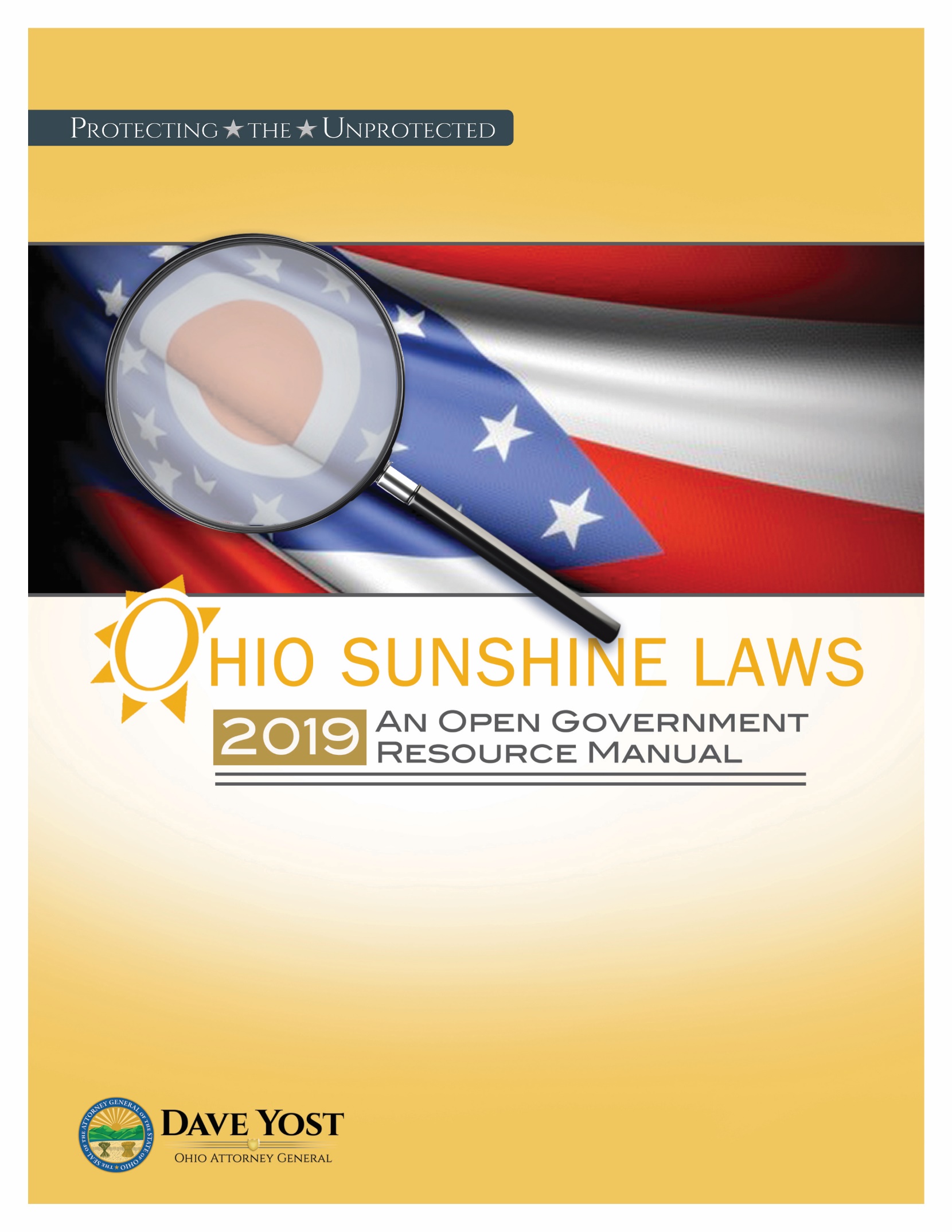 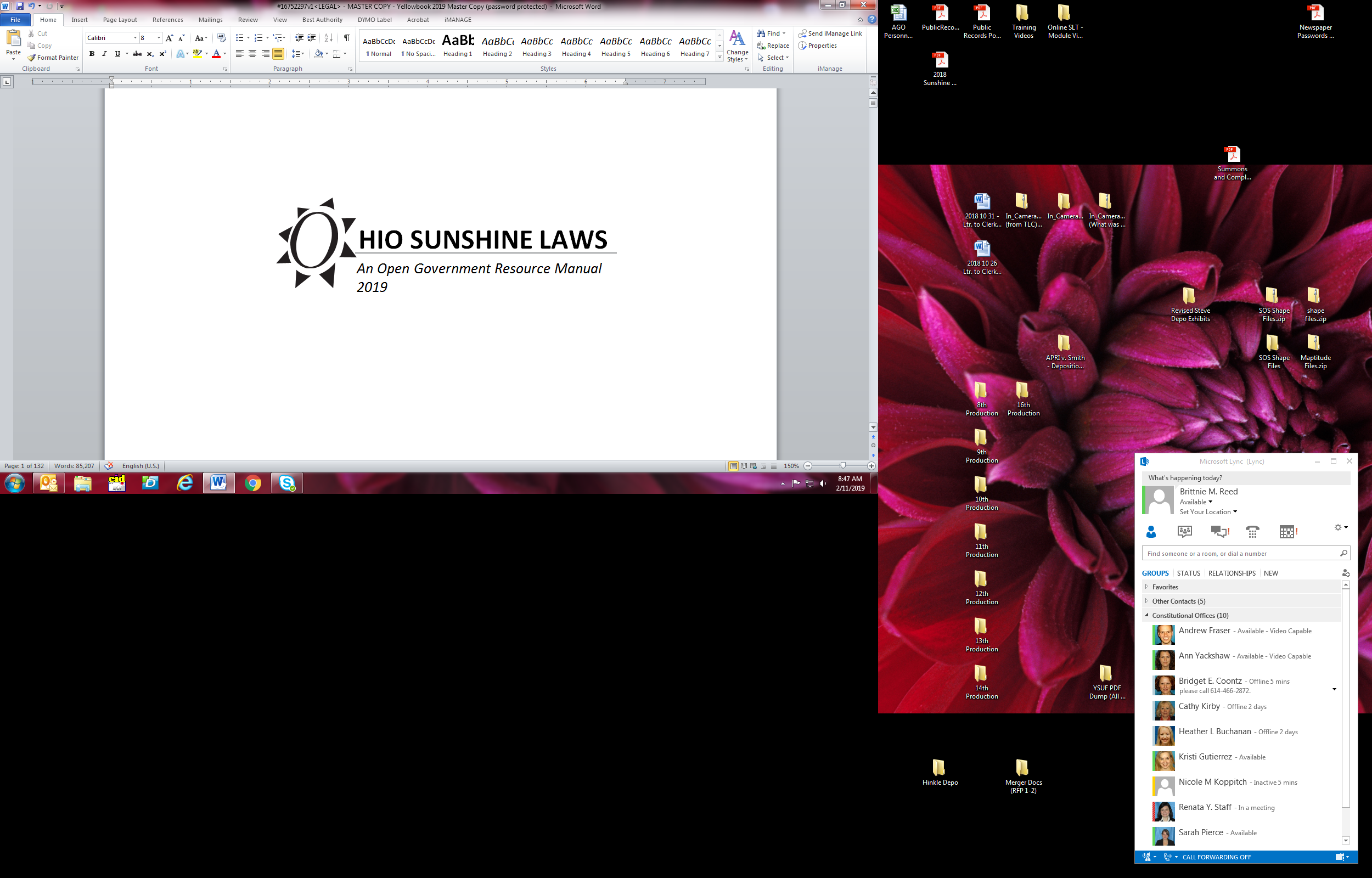 Dear Ohioans,One of my primary responsibilities as Attorney General is to promote accountability from those who serve Ohioans.My office fulfills this duty, in part, by empowering citizens to become voluntary watchdogs through the use of a powerful tool:  public records.  As a former newspaper reporter and State Auditor, I fully support government transparency and your right to know what goes on behind the scenes.This 2019 Sunshine Laws Manual is assembled by my office’s Public Records Unit to be a one-stop resource on Ohio’s open-government laws, both so you know your rights and so public servants know their obligations.  This edition reflects the past year’s law changes and legal decisions affecting the Ohio Public Records and Open Meetings acts.In addition to the manual, the Public Records Unit partners with the Ohio Auditor of State’s Office to offer free Sunshine Laws training at dozens of locations across Ohio.  Public officials or their designees are required to complete training on Ohio’s Public Records Act at least once per elected term.  An online version of the training is available, as well.We’ve also created a model public-records policy for local governments to use as a guide when creating their own policies.  These resources and more are available on our website at www.OhioAttorneyGeneral.gov/Sunshine.It’s important to note that this manual is intended as a guide.  Much of open-government law stems from the courts’ interpretation of Ohio’s Sunshine Laws.  Because of this, we encourage local governments to seek guidance from their legal counsel as specific questions arise.I would like to express my gratitude for your interest in Ohio’s Sunshine Laws.  It is my hope that this manual will serve as a valuable resource in our shared efforts to promote transparency and ensure government accountability throughout Ohio.Sincerely,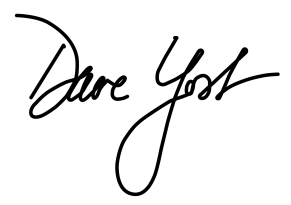 Dave YostAttorney General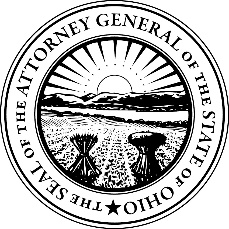 Readers may find the latest edition of this publication and the most updated public records and open meetings laws by visiting the following web sites.  To request additional paper copies of this publication, contact:Ohio Attorney GeneralPublic Records UnitRe:  Sunshine Manual Request30 E. Broad St., 16th FloorColumbus, Ohio  43215(800) 282-0515 or (614) 466-2872www.OhioAttorneyGeneral.gov/SunshineorOhio Auditor of StateOpen Government UnitLegal Division88 E. Broad St., 9th FloorColumbus, Ohio  43215(800) 282-0370 or (614) 466-4514www.OhioAuditor.govWe welcome your comments and suggestions.AcknowledgmentsWarm thanks to the employees of the Ohio Attorney General whose contributions have made this publication possible over the years, with special recognition to the authors and editors of this edition:	Ohio Attorney General’s Public Records Unit:Assistant Attorneys General:Bridget Coontz, Renata Y. Staff, Sarah E. Pierce, Halli Brownfield Watson, 
Heather L. Buchanan, Ann Yackshaw, and J. Andrew FraserAdministrative Staff:Brittnie M. Reed and Nathan OwensTABLE OF CONTENTSGlossary	xOverview of the Ohio Public Records Act	1I.	Chapter One:  Public Records Defined	2A.	What Is a “Public Office”?	21.	Statutory definition – R.C. 149.011(A)	22.	Private entities can be “public offices”	23.	Quasi-agency – A private entity, even if not a “public office,” can be “a person responsible for public records”	34.	Public office is responsible for its own records	3B.	What are “records”?	31.	Statutory definition – R.C. 149.011(G)	32.	Records and non-records	33.	The effect of “actual use”	44.	“Is this item a record?” – Some common applications	5a.	Email	5b.	Notes	5c.	Drafts	5d.	Electronic database contents	5C.	What is a “public record”?	61.	Statutory definition – R.C. 149.43(A)(1):  “Public record” means records kept by any public office	62.	What “kept by” means	6D.	Exemptions	6II.	Chapter Two:  Requesting Public Records	10A.	Rights and Obligations of Public Records Requesters and Public Offices	101.	Organization and maintenance of public records	102.	“Any person” may make a request	103.	The request must be for the public office’s existing records	114.	A request must be specific enough for the public office to reasonably identify responsive records	115.	Denying, and then clarifying, an ambiguous or overly broad request	126.	Unless a specific law provides otherwise, requests can be for any purpose, and need not identify the requester or be made in writing	127.	Optional negotiation when identity, purpose, or request in writing would assist identifying, locating, or delivering requested records	128.	Requester can choose media on which copies are made	129.	Requester can choose pick-up, delivery, or transmission of copies; public office may charge delivery costs	1310.	Prompt inspection, or copies within a reasonable period of time	1311.	Inspection at no cost during regular business hours	1412.	Copies, and delivery or transmission, “at cost”	1413.	What responsive documents can the public office withhold?	14a.	Duty to withhold certain records	14b.	Option to withhold or release certain records	14c.	No duty to release non-records	1414.	Denial of a request, redaction, and a public office’s duties of notice	15a.	Redaction – statutory definition	15b.	Requirement to notify of and explain redactions and withholding of records	15c.	No obligation to respond to duplicate request	15d.	No waiver of unasserted, applicable exemptions	1515.	Burden or expense of compliance	16B.	Statutes that Modify General Rights and Duties	161.	Particular records	162.	Particular public offices	163.	Particular requesters or purposes	174.	Modified records access for certain requesters	17a.	Prison inmates	17b.	Commercial requesters	18c.	Journalists	185.	Modified access to certain public offices’ records	20a.	Bulk commercial requests from Ohio Bureau of Motor Vehicles	20b.	Copies of Coroner’s Records	20C.	Go “Above and Beyond” and Negotiate	211.	Think outside the box – go above and beyond your duties	212.	How to find a win-win solution:  negotiate	21III.	Chapter Three:  Exemptions to the Required Release of Public Records	28A.	Categories of Exemptions	281.	“Must not release”	282.	“May release, but may choose to withhold”	283.	Contracts and FOIA cannot create exemptions	28a.	Contractual terms of confidentiality	28b.	FOIA does not apply to Ohio public offices	29B.	Multiple and Mixed Exemptions	29C.	Waiver of an Exemption	29D.	Applying Exemptions	29E.	Exemptions Enumerated in the Public Records Act	30F.	Exemptions Created By Other Laws (By Category)	371.	Exemptions affecting personal privacy	37a.	Constitutional right to privacy	37b.	Personal information listed online	38c.	Social security numbers	39d.	Driver’s privacy protection	39e.	Income tax returns	39f.	EMS run sheets	402.	Juvenile records	40a.	Juvenile court records	40b.	Juvenile law enforcement records	40c.	County children services agency records	40d.	Some other exemptions for juvenile records	413.	Student records	414.	Public safety and public office security	42a.	Infrastructure and security records	42i.	Infrastructure records	42ii.	Security records	42b.	Records that would jeopardize the security of public office electronic records	425.	Exemptions related to litigation	42a.	Attorney-client privilege	42b.	Criminal discovery	43c.	Civil discovery	43d.	Prosecutor and government attorney files (trial preparation and work product)	43e.	Protective orders and sealed / expunged court records	44f.	Grand jury records	44g.	Settlement agreements and other contracts	446.	Intellectual property	44a.	Trade secrets	44b.	Copyright	45IV.	Chapter Four:  Enforcement and Liabilities	53A.	Public Records Act Statutory Remedies — Mandamus Lawsuit	531.	Parties	532.	Where to file	533.	When to file	534.	Discovery	535.	Requirements to prevail	546.	Liabilities of the public office under the Public Records Act	54a.	Attorney fees	54b.	Amount of fees	55c.	Statutory damages	55d.	Recovery of deleted email records	55e.	Reduction of attorney fees and statutory damages	557.	Liabilities applicable to either party	56a.	Frivolous conduct	56b.	Civil Rule 11	56B.	Public Records Act Statutory Remedies — Court of Claims Procedure	56V.	Chapter Five:  Other Obligations of a Public Office	62A.	Records Management	621.	Records management programs	63a.	Local government records commissions	63b.	State records program	63c.	Records program for state-supported colleges and universities	632.	Records retention and disposition	63a.	Retention schedules	63b.	Transient records	64c.	Records disposition	643.	Liability for unauthorized destruction, damage, or disposal of records	64a.	Injunction and civil forfeiture	64b.	Limits on filing action for unauthorized destruction, damage, or disposal	65c.	Attorney fees	654.	Availability of records retention schedules	65B.	Records management – practical pointers	651.	Fundamentals	652.	Managing records in five easy steps:	66a.	Conduct a records inventory	66b.	Categorize records by record series	66c.	Decide how long to keep each records series	66d.	Dispose of records on schedule	66e.	Review schedules regularly and revise, delete, or create new schedules as the law and the office’s operations change	67C.	Helpful Resources for Local Government Offices	67D.	Helpful Resources for State Government Offices	671.	Ohio Department of Administrative Services records management program	672.	The Ohio History Connection, State Archives	68E.	Helpful Resources for All Government Offices	68F.	Public Records Policy	69G.	Required Public Records Training for Elected Officials	69VI.	Chapter Six:  Special Topics	72A.	CLEIRs:  Confidential Law Enforcement Investigatory Records Exemption	721.	CLEIRs defined	722.	Determining whether the CLEIRs exemption applies	723.	Law enforcement records not covered by CLEIRs	75a.	Offense and incident reports	75b.	911 records	75B.	Employment Records	761.	Non-records	762.	Names and dates of birth of public officials and employees	763.	Resumes and application materials	764.	Background investigations	775.	Evaluations and disciplinary records	776.	Employee assistance program (EAP) records	777.	Physical fitness, psychiatric, and polygraph examinations	778.	Medical records	779.	School records	7710.	Social security numbers and taxpayer records	7811.	Residential and familial information of designated public service workers	7812.	Bargaining agreement provisions	7813.	Statutes specific to a particular agency’s employees	78C.	Residential and Familial Information of Covered Professions That Are Not Public Records	80D.	Court Records	811.	Courts’ supervisory power over their own records	812.	Rules of court procedure	823.	Sealing statutes	824.	Restricting access by rule	825.	Non-records	826.	General court records retention	83E.	HIPAA & HITECH	831.	HIPAA definitions	842.	HIPAA does not apply when Ohio Public Records Act requires release	84F.	Ohio Personal Information Systems Act	85Overview of the Ohio Open Meetings Act	94VII.	Chapter Seven:  “Public Body” and “Meeting” Defined	96A.	“Public body”	961.	Statutory definition – R.C. 121.22(B)(1)	962.	Identifying public bodies	963.	Close-up: applying the definition of “public body”	964.	When the Open Meetings Act applies to private bodies	975.	Public bodies/officials that are NEVER subject to the Open Meetings Act:	976.	Public bodies that are SOMETIMES subject to the Open Meetings Act:	97a.	Public bodies meeting for particular purposes	97b.	Public bodies handling particular business	98B.	“Meeting”	981.	Definition	98a.	Prearranged	98b.	Majority of members	99i.	Attending in person	99ii.	Round-robin or serial “meetings”	99c.	Discussing public business	992.	Close-up:  applying the definition of “meeting”	100a.	Work sessions	100b.	Quasi-judicial proceedings	100c.	County political party central committees	100d.	Collective bargaining	100VIII.	Chapter Eight:  Duties of a Public Body	104A.	Openness	1041.	Where meetings may be held	1042.	Method of voting	1043.	Right to hear but not to be heard or to disrupt	1044.	Audio and video recording	1045.	Executive sessions	104B.	Notice	1051.	Types of meetings and notice requirements	105a.	Regular meetings	105b.	Special meetings	105c.	Emergency meetings	1052.	Rules requirements	1053.	Notice by publication	105C.	Minutes	1061.	Content of minutes	1062.	Making minutes available “promptly” as a public record	1063.	Medium on which minutes are kept	106D.	Modified Duties of Public Bodies under Special Circumstances	1061.	Declared emergency	1062.	Municipal charters	107IX.	Chapter Nine:  Executive Session	111A.	General Principles	112B.	Permissible Discussion Topics in Executive Session	1121.	Certain personnel matters when particularly named in motion	1122.	Purchase or sale of property	1133.	Pending or imminent court action	1134.	Collective bargaining matters	1135.	Matters required to be kept confidential	1136.	Security matters	1137.	Hospital trade secrets	1138.	Confidential business information of an applicant for economic development assistance	1149.	Veterans Service Commission Applications	114C.	Proper Procedures for Executive Session	1141.	The motion	1142.	The roll call vote	114X.	Chapter Ten:  Enforcement and Remedies	117A.	Enforcement	1171.	Injunction	117a.	Who may file and against whom	117b.	Where to file	117c.	Proving a violation	117d.	Curing a violation	1182.	Mandamus	1183.	Quo warranto	118B.	Remedies	1181.	Invalidity	118a.	Failure to take formal action in public	118b.	Improper notice	118c.	Minutes	1182.	Mandatory civil forfeiture	1193.	Court costs and attorney fees	119AppendicesA.	Statutory Exemptions	A-1B.	Ohio Attorney General Opinions:  Public Records Act	B-1	Available online at www.OhioAttorneyGeneral.govC.	Ohio Attorney General Opinions:  Open Meetings Act	C-1	Available online at www.OhioAttorneyGeneral.govGlossaryWhen learning about the Ohio Sunshine Laws, you may confront some legal terms that are unfamiliar to you.  Below are the more common terms used in this handbook.CharterA charter is an instrument established by the citizens of a municipality, which is roughly analogous to a state’s constitution.  A charter outlines certain rights, responsibilities, liberties, or powers that exist in the municipality.DiscoveryDiscovery is a pre-trial practice by which parties to a lawsuit disclose to each other documents and other information in an effort to avoid any surprises at trial.  The practice serves the dual purpose of permitting parties to be well prepared for trial and enabling them to evaluate the strengths and weaknesses of their case.In cameraIn camera means “in chambers.”  A judge will often review records that are at issue in a public records dispute in camera to evaluate whether they are subject to any exemptions or defenses that may prevent disclosure.InjunctionAn injunction is a court order commanding that a person act or cease to act in a certain way.  For instance, a person who believes a public body has violated the Open Meetings Act will file a complaint seeking injunctive relief.  The court may then issue an order enjoining the public body from further violations of the act and requiring it to correct any damage caused by past violations.LitigationThe term “litigation” refers to the process of carrying on a lawsuit, i.e., a legal action and all the proceedings associated with it.MandamusThe term means literally “we command.”  In this area of law, it refers to the legal action that a party files when they believe they have been wrongfully denied access to public records.  The full name of the action is a petition for a writ of mandamus.  If the party filing the action, or “relator,” prevails, the court may issue a writ commanding the public office or person responsible for the public records, or “respondent,” to correctly perform a duty that has been violated.Pro seThe term means “for oneself,” and is used to refer to people who represent themselves in court, acting as their own legal counselOverview of the Ohio Public Records ActOhio law has long provided for public scrutiny of state and local government records.Ohio’s Public Records Act details how to request public records.  The Act also excludes certain records from disclosure and enforces production when an office denies a proper public records request.  The pages that follow will explain the details of this process; below is an overview of the basic principles.Any person may request to inspect or obtain copies of public records from a public office that keeps those records.  A public office must organize and maintain its public records in a manner that meets its duty to respond to public records requests and must keep a copy of its records retention schedules at a location readily available to the public.  When it receives a proper public records request, and unless part or all of a record is exempt from release, a public office must provide inspection of the requested records promptly and at no cost or provide copies at cost within a reasonable period of time.Unless a specific law states otherwise, a requester does not have to provide a reason for wanting records, provide his or her name, or make the request in writing.  However, the request does have to be clear and specific enough for the public office to reasonably identify what public records the requester seeks.  A public office can refuse a request if the office no longer keeps the records (pursuant to their records retention schedules), if the request is for documents that are not records of the office, or if the requester does not revise an ambiguous or overly broad request.The Ohio General Assembly has passed a number of laws that protect certain records by requiring or permitting a public office to withhold them from public release.  When a public office invokes one of these exemptions, the office may only withhold a record or part of a record clearly covered by the exemption and must tell the requester on what legal authority it is relying to withhold the record.A person aggrieved by the alleged failure of a public office to comply with an obligation of the Public Records Act may choose to either (1) file a complaint against the public office in the Court of Claims, or (2) file a mandamus lawsuit against the public office.  The Court of Claims procedures were established by the General Assembly in September 2016 to provide an expedited process for resolving public records disputes.  To commence an action in the Court of Claims, the requester must file a specified complaint form, attaching the original public records request and any written responses.  The case will first be referred to mediation, and then, if mediation is unsuccessful, proceed on a “fast track” resolution process that is overseen by a special master.  In a mandamus lawsuit, the requester will have the burden of showing that he or she made a proper public records request, and the public office will have the burden of showing the court that it complied with the obligation(s) allegedly violated.  If it cannot, the court will order the public office to provide any improperly withheld record, and the public office may be required to pay a civil penalty and attorney fees.I.	Chapter One:  Public Records DefinedThe Public Records Act applies only to “public records,” which the Act defines as “records kept by a public office.”  When making or responding to a public records request, it is important to first establish whether the items sought are really “records,” and if so, whether they are currently being “kept by” an organization that meets the definition of a “public office.”  This chapter will review the definitions of each of these key terms and how Ohio courts have applied them.One of the ways that the Ohio General Assembly removes certain records from the operation of the Public Records Act is to simply remove them from the definition of “public record.”  Chapter Three addresses how exemptions to the Act are created and applied.A.	What Is a “Public Office”?1.	Statutory definition – R.C. 149.011(A)“Public office” includes “any state agency, public institution, political subdivision, or other organized body, office, agency, institution, or entity established by the laws of this state for the exercise of any function of government.”  But an organization that meets the statutory definition of a “public body” (see Open Meetings Act, Chapter One:  A. “Public Body”) does not automatically meet the definition of a “public office.”This definition includes all state and local government offices, and also many agencies not directly operated by a political subdivision, such as police departments operated by private universities.  Examples of entities that previously have been determined to be “public offices” (prior to the Oriana House decision) include:Some public hospitals; Community action agencies; Private non-profit water corporations supported by public money; Private non-profit PASSPORT administrative agencies; Private equity funds that receive public money and are essentially owned by a state agency; Non-profit corporations that receive and solicit gifts for a public university and receive support from taxation; Private non-profit county ombudsman offices;  andCounty emergency medical services organizations.2.	Private entities can be “public offices”If there is clear and convincing evidence that a private entity is the “functional equivalent” of a public office, that entity will be subject to the Public Records Act.  Under the functional-equivalency test, a court must analyze all pertinent factors, including: (1) whether the entity performs a governmental function; (2) the level of government funding; (3) the extent of government involvement or regulation; and (4) whether the entity was created by the government or to avoid the requirements of the Public Records Act.  The functional-equivalency test “is best suited to the overriding purpose of the Public Records Act, which is ‘to allow public scrutiny of public offices, not of all entities that receive funds that at one time were controlled by the government.’”  In general, the more it can be shown that a private entity is performing a government function, as well as the extent to which the entity is funded, controlled, regulated, and/or created by the government, the more likely a court will determine that it is a “public institution,” and therefore, a “public office” subject to the Public Records Act.3.	Quasi-agency – A private entity, even if not a “public office,” can be “a person responsible for public records”When a public office contracts with a private entity to perform government work, the resulting records may be public records, even if they are solely in the possession of the private entity.  These records are public records when three conditions are met:  (1) the private entity prepared the records to perform responsibilities normally belonging to the public office; (2) the public office is able to monitor the private entity’s performance; and (3) the public office may access the records itself.  Under these circumstances, the public office is subject to requests for the public records under its jurisdiction, and the private entity itself may have become a “person responsible for public records” for purposes of the Public Records Act.  For example, a public office’s obligation to turn over application materials and resumes extends to records of private search firms the public office used in the hiring process.  Even if the public office does not have control over or access to such records, the records may still be public.  A public office cannot avoid its responsibility for public records by transferring custody of records or the record-making function to a private entity.  However, a public office may not be responsible for records of a private entity that performs related functions that are not activities of the public office.  A person who works in a governmental subdivision and discusses a request is not thereby a “person responsible” for records outside of his or her own public office within the governmental subdivision.4.	Public office is responsible for its own recordsOnly a public office or person who is actually responsible for the record sought is responsible for providing inspection or copies.  When statutes impose a duty on a particular official to oversee records, that official is the “person responsible” within the meaning of the Public Records Act.  A requester may wish to avoid any delay by initially asking a public office to whom in the office they should make the public records request, but the courts will construe the Public Records Act liberally in favor of broad access when, for example, the request is served on any member of a committee from which the requester seeks records.  The same document may be kept as a record by more than one public office.  One appellate court has held that one public office may provide responsive documents on behalf of several related public offices that receive the same request and are keeping identical documents as records.B.	What are “records”?1.	Statutory definition – R.C. 149.011(G)The term “records” includes “any document, device, or item, regardless of physical form or characteristic, including an electronic record as defined in [R.C. 1306.01], created or received by or coming under the jurisdiction of any public office of the state or its political subdivisions, which serves to document the organization, functions, policies, decisions, procedures, operations, or other activities of the office.”2.	Records and non-recordsIf a document or other item does not meet all three parts of the definition of a “record,” then it is a non-record and is not subject to the Public Records Act or Ohio’s records retention requirements.  The next paragraphs explain how items in a public office might meet or fail to meet the three parts of the definition of a record in R.C. 149.011(G).Part 1: “[A]ny document, device, or item, regardless of physical form or characteristic, including an electronic record as defined in section 1306.01 of the Revised Code …”This first element of the definition of a record focuses on the existence of a recording medium; in other words, something that contains information in fixed form.  The physical form of an item does not matter so long as it can record information.  A paper or electronic document, email,  video, map, blueprint, photograph, voicemail message, or any other reproducible storage medium could be a record.  This element is fairly broad.  With the exemption of one’s thoughts and unrecorded conversation, most public office information is stored on a fixed medium of some sort.  A request for unrecorded or not-currently-recorded information (a request for advice, interpretation, referral, or research) made to a public office, rather than a request for a specific, existing document, device, or item containing such information, would fail this part of the definition of a “record.”  A public office has discretion to determine the form in which it will keep its records.  Further, a public office has no duty to fulfill requests that do not specifically and particularly describe the records the requester is seeking.  (See Chapter Two:  A. 4. “A request must be specific enough for the public office to reasonably identify responsive records”).Part 2: “…created or received by or coming under the jurisdiction of any public office …”It is usually clear when items are created or received by a public office.  However, even if an item is not in the public office’s physical possession, it may still be considered a “record” of that office.  If records are held or created by another entity that is performing a public function for a public office, those records may be “under the public office’s jurisdiction.”Part 3: “…which serves to document the organization, functions, policies, decisions, procedures, operations, or other activities of the office.”In addition to obvious non-records such as junk mail and electronic “spam,” some items found in the possession of a public office do not meet the definition of a record because they do not “document the activities of a public office.”  It is the message or content, not the medium on which it exists, that makes a document a record of a public office.  The Ohio Supreme Court has noted that “disclosure [of non-records] would not help to monitor the conduct of state government.”  Some items that have been found not to document the activities, etc., of public offices include public employee home addresses kept by the employer solely for administrative (i.e., management) convenience, retired municipal government employee home addresses kept by the municipal retirement system, mailing lists, personal calendars and appointment books, juror contact information and other juror questionnaire responses, personal information about children who use public recreational facilities, personal identifying information in housing authority lead-poisoning documents, and non-record items and information contained in employee personnel files.  The names and contact information of some licensees, contractors, lessees, customers, and other non-employees of a public office have been found to be “records” when they actually document the formal activities of a particular office.  Proprietary software needed to access stored records on magnetic tapes or other similar format, which meets the first two parts of the definition, is a means to provide access, not a record because it does not itself document the activities, etc., of a public office.  Personal correspondence or personal email addresses that do not document any activity of the office are non-records.  Finally, the Attorney General has opined that a piece of physical evidence in the hands of a prosecuting attorney (e.g., a cigarette butt) is not a record of that office.3.	The effect of “actual use”An item received by a public office is not a record simply because the public office could use the item to carry out its duties and responsibilities.  However, if the public office actually uses the item, it may thereby document the office’s activities and become a record.  For example, where a school board invited job applicants to send applications to a post office box, any applications received in that post office box did not become records of the office until the board retrieved and reviewed, or otherwise used and relied on them.  Personal, otherwise non-record correspondence that is actually used to document a decision to discipline a public employee qualifies as a “record.”4.	“Is this item a record?” – Some common applicationsa.	EmailA public office must analyze an email message like any other item to determine if it meets the definition of a record.  As electronic documents, all emails are items containing information stored on a fixed medium (the first part of the definition).  If an email is received by, created by, or comes under the jurisdiction of a public office (the second part of the definition), then its status as a record depends on the content of the message.  If an email created by, received by, or coming under the jurisdiction of a public office also serves to document the activities, etc., of the public office, then it meets all three parts of the definition of a record.  If an email does not serve to document the activities of the office, then it does not meet the definition of a record.Although the Ohio Supreme Court has not ruled directly on whether communications of public employees to or from private email accounts that otherwise meet the definition of a record are subject to the Public Records Act, the issue is analogous to mailing a record from one’s home, versus mailing it from the office – the location from which the item is sent does not change its status as a record.  Records transmitted via email, like all other records, must be maintained in accordance with the office’s relevant records retention schedules, based on content.b.	NotesNot every piece of paper on which a public official or employee writes something meets the definition of a record.  Personal notes generally do not constitute records.  Employee notes have been found not to be public records if they are:kept as personal papers, not official records;kept for the employee’s own convenience (for example, to help recall events); andother employees did not use or have access to the notes.Such personal notes do not meet the third part of the definition of a record because they do not document the activities, etc., of the public office.  The Ohio Supreme Court has held in several cases that, in the context of a public court hearing or administrative proceeding, personal notes that meet the above criteria need not be retained as records because no information will be lost to the public.  However, if any one of these factors does not apply (for instance, if the notes are used to create official minutes), then the notes are likely to be considered a record.c.	DraftsIf a draft document kept by a public office meets the three-part definition of a record, it is subject to both the Public Records Act and records retention law.  For example, the Ohio Supreme Court found that a written draft of an oral collective bargaining agreement submitted to a city council for its approval documented the city’s version of the oral agreement, and therefore, met the definition of a record.  A public office may address the length of time it must keep drafts through its records retention schedules.d.	Electronic database contentsA database is an organized collection of related data.  The Public Records Act does not require a public office to search a database for information and compile or summarize it to create new records.  However, if the public office already uses a computer program that can perform the search and produce the compilation or summary described by the requester, the Ohio Supreme Court has determined that the output already “exists” as a record for the purposes of the Public Records Act.  In contrast, where the public office would have to reprogram its computer system to produce the requested output, the Court has determined that the public office does not have that output as an existing record of the office.C.	What is a “public record”?1.	Statutory definition – R.C. 149.43(A)(1):  “Public record” means records kept by any public officeThis short definition joins the previously detailed definitions of “records” and “public office,” with the words “kept by.”2.	What “kept by” meansA record is only a public record if it is “kept by” a public office.  Records that do not yet exist – for example, future minutes of a meeting that has not yet taken place – are not records, much less public records, until actually in existence and “kept” by the public office.  A public office has no duty to furnish records that are not in its possession or control.  Similarly, if the office kept a record in the past, but has properly disposed of the record and no longer keeps it, then it is no longer a record of that office.  For example, where a school board first received and then returned superintendent candidates’ application materials to the applicants, those materials were no longer “public records” responsive to a newspaper’s request.  But “‘so long as a public record is kept by a government agency, it can never lose its status as a public record.’”D.	ExemptionsBoth within the Public Records Act and in separate statutes throughout the Ohio Revised Code, the Ohio General Assembly has identified items and information that are either removed from the definition of public record or are otherwise required or permitted to be withheld.  (See Chapter Three:  “Exemptions to the Required Release of Public Records” for definitions, application, and examples of exemptions to the Public Records Act).Notes:II.	Chapter Two:  Requesting Public RecordsThe Public Records Act sets out procedures, limits, and requirements designed to maximize requester success in obtaining access to public records, and to minimize the burden on public offices when possible.  When making or responding to a public records request, it is important to be familiar with these statutory provisions to achieve a cooperative, efficient, and satisfactory outcome.A.	Rights and Obligations of Public Records Requesters and Public OfficesEvery public office must organize and maintain public records in a manner that they can be made available in response to public records requests.  A public office must also maintain a copy of its current records retention schedules at a location readily available to the public.Any person can make a request for public records by asking a public office or person responsible for public records for specific, existing records.  The requester may make a request in any manner the requester chooses: by phone, in person, or in an email or letter.  A public office cannot require the requester to identify him or herself or indicate why he or she is requesting the records, unless a specific law permits or requires it.  Often, however, a discussion about the requester’s purposes or interest in seeking certain information can aid the public office in locating and producing the desired records more efficiently.Upon receiving a request for specific, existing public records, a public office must provide prompt inspection at no cost during regular business hours, or provide copies at cost within a reasonable period of time.  The public office may withhold or redact specific records that are covered by an exemption to the Public Records Act but is required to give the requester an explanation, including legal authority, for each denial.  The Public Records Act provides for negotiation and clarification to help identify, locate, and deliver requested records if: 1) a requester makes an ambiguous or overly broad request; or 2) the public office believes that asking for the request in writing, or the requester’s identity, or the intended use of the requested information would enhance the ability of the public office to provide the records.1.	Organization and maintenance of public records“To facilitate broader access to public records, a public office … shall organize and maintain public records in a manner that they can be made available for inspection or copying” in response to public records requests.  The fact that the office uses an organizational system that is different from, and inconsistent with, the form of a given request does not mean that the public office has violated this duty.  For instance, if a person requests copies of all police service calls for a particular geographical area identified by street names and the request does not match the office’s method of retrieval, it is not one that the office has a duty to fulfill.  The Public Records Act does not require a public office or person responsible for public records to post its public records on the office’s website (but doing so may reduce the number of public records requests the office receives for posted records).  A public office is not required to create new records to respond to a public records request, even if it is only a matter of compiling information from existing records.A public office must have a copy of its current records retention schedule at a location readily available to the public.  The records retention schedule can be a valuable tool for a requester to obtain in advance to plan a specific and efficient public records request or for the public office to use to inform a requester how the records kept by the office are organized and maintained.2.	“Any person” may make a requestThe requesting “person” need not be an Ohio or United States resident.  In fact, in the absence of a law to the contrary, foreign individuals and entities domiciled in a foreign country are entitled to inspect and copy public records.  The requester need not be an individual, but may be a corporation, trust, or other body.3.	The request must be for the public office’s existing recordsThe proper subject of a public records request is a record that actually exists at the time of the request, not unrecorded or dispersed information the requester seeks to obtain.  For example, if a person asks a public office for a list of court cases pending against it, but the office does not keep such a list, the public office is under no duty to create a list to respond to the request.  Additionally, there is no duty to provide records that were not in existence at the time of the request or that the public office does not possess, including records that later come into existence.4.	A request must be specific enough for the public office to reasonably identify responsive recordsA requester must identify the records he or she is seeking “with reasonable clarity,” so that the public office can identify responsive records based on the manner in which it ordinarily maintains and accesses the public records it keeps.  The request must fairly and specifically describe what the requester is seeking.  A court will not compel a public office to produce public records when the underlying request is ambiguous or overly broad, or the requester has difficulty making a request such that the public office cannot reasonably identify what public records are being requested.What is An Ambiguous or Overly Broad Request?An ambiguous request is one that lacks the clarity a public office needs to ascertain what the requester is seeking and where to look for records that might be responsive.  The wording of the request is vague or subject to interpretation.A request can be overly broad when it is so inclusive that the public office is unable to identify the records sought based on the manner in which the office routinely organizes and accesses records.  The courts have also found a request overly broad when it seeks what amounts to a complete duplication of a major category of a public office’s records.  Examples of overly broad requests include requests for:All records containing particular names or words;Duplication of all records having to do with a particular topic, or all records of a particular type;Every report filed with the public office for a particular time period (if the office does not organize records in that manner);All emails sent or received by a particular email address with no subject matter and time limitation; “[A]ll e-mails between” two employees (when email not organized by sender and recipient).“[A]ll documents which document any and all instances of lead poisoning in the last 15 years in any dwelling owned or operated by [the office].”Whether a public records request is “proper” will be considered in the context of the circumstances surrounding it.  Courts differ as to whether an office that does not deny a request as ambiguous or overly broad before litigation commences has waived its ability to challenge the validity of the request.5.	Denying, and then clarifying, an ambiguous or overly broad requestR.C. 149.43(B)(2) permits a public office to deny any part of a public records request that is ambiguous or overly broad as defined above.  However, the statute then requires the public office to give the requester the opportunity to revise the denied request, by informing the requester how the office ordinarily maintains and accesses its records.  Thus, the Public Records Act expressly promotes cooperation to clarify and narrow requests that are ambiguous or overly broad, in order to craft a successful, revised request.The public office can inform the requester how the office ordinarily maintains and accesses records through a verbal or written explanation.  Giving the requester a copy of the public office’s relevant records retention schedules can be a helpful starting point in explaining the office’s records organization and access.  Retention schedules categorize records based on how they are used and the purpose they serve, and well-drafted schedules provide details of record subcategories, content, and duration, which can help a requester revise and narrow the request.  Ohio courts have noted favorably an office’s invitation to discuss revision of an overly broad request as a circumstance supporting compliance.6.	Unless a specific law provides otherwise, requests can be for any purpose, and need not identify the requester or be made in writingA public records request does not need to be in writing or identify the person making the request.  If the request is verbal, it is recommended that the public employee receiving the request write down the complete request and confirm the wording with the requester to assure accuracy.  In most circumstances, the Public Records Act neither requires the requester to specify the reason for the request nor use particular wording to make a request.  Any requirement by the public office that the requester disclose his or her identity or the intended use of the requested public record constitutes a denial of the request.7.	Optional negotiation when identity, purpose, or request in writing would assist identifying, locating, or delivering requested recordsHowever, in the event that a public office believes that either 1) a written request, 2) knowing the intended use of the information, or 3) knowing the requester’s identity would benefit the requester by enhancing the ability of the public office to identify, locate, or deliver the requested records, the public office must first inform the requester that giving this information is not mandatory and then ask if the requester is willing to provide that information to assist the public office in fulfilling the request.  As with the negotiation required for an ambiguous or overly broad request, this optional negotiation regarding purpose, identity, or writing can promote cooperation and efficiency.  Reminder: Before asking for the information, the public office must let a requester know that he or she may decline this option.8.	Requester can choose media on which copies are madeA requester may specify whether he or she would like to inspect the records or obtain copies.  If the requester asks for copies, he or she has the right to choose the copy medium (paper, film, electronic file, etc.).  The requester can choose to have the record copied: (1) on paper, (2) in the same medium as the public office keeps them, or (3) on any medium upon which the public office or person responsible for the public records determines the record can “reasonably be duplicated as an integral part of the normal operations of the public office.”  The public office may charge the requester the actual cost of copies made and may require payment of copying costs in advance.9.	Requester can choose pick-up, delivery, or transmission of copies; public office may charge delivery costsA requester may personally pick up requested copies of public records or may send a designee.  Upon request, a public office must transmit copies of public records via the U.S. mail “or by any other means of delivery or transmission,” at the choice of the requester.  Although a public office has no duty to post public records online, if a requester lists posting on the office’s website as a satisfactory alternative to providing copies, then the public office has complied when it posts the requested records online.  Posting records online, however, does not satisfy a request for copies of those records.  The public office may require prepayment of postage or other actual delivery costs, as well as the actual cost of supplies used in mailing, delivery, or transmission.  (See paragraph 12 below for “costs” detail).10.	Prompt inspection, or copies within a reasonable period of timeThere is no set, predetermined time period for responding to a public records request.  Instead, the requirement to provide “prompt” production of records for inspection has been interpreted by the courts as being “without delay” and “with reasonable speed.”  Public offices are required to provide copies of requested records in a “reasonable period of time.”  The reasonableness of the time taken depends on the facts and circumstances of the particular request.  These terms do not mean “immediately,” or “without a moment’s delay,” but the courts will find a violation of this requirement when an office cannot show that the time taken was reasonable.  Time spent on the following response tasks may contribute to the calculation of what is “prompt” or “reasonable” in a given circumstance:Identification of Responsive Records:Clarify or revise request; andIdentify records.Location and Retrieval:Locate records and retrieve from storage location, e.g., file cabinet, branch office, off-site storage facility.Review, Analysis, and Redaction:Examine all materials for possible release;Perform necessary legal review or consult with knowledgeable parties;Redact exempt materials; andProvide explanation and legal authority for all redactions and/or denials.Preparation:Obtain requester’s choice of medium; andMake copies.Delivery:Wait for advance payment of costs; andDeliver copies or schedule inspection.The Ohio Supreme Court has held that no pleading of too much expense, or too much time involved, or too much interference with normal duties can be used by the public office to evade the public’s right to inspect or obtain a copy of public records within a reasonable time.11.	Inspection at no cost during regular business hoursA public office must make its public records available for inspection at all reasonable times during regular business hours.  “Regular business hours” means established business hours.  When a public office operates twenty-four hours a day, such as a police department, the office may adopt hours that approximate normal administrative hours during which inspection may be provided.  Public offices may not charge requesters for inspection of public records.  A public office is required to make its records available only at the place where they are stored.  Posting records online is one means of providing them for inspection -- the public office may not charge a fee just because a person could use their own equipment to print or otherwise download a record posted online.  Requesters are not required to inspect the records themselves; they may designate someone to inspect the requested records.12.	Copies, and delivery or transmission, “at cost”A public office may charge costs for copies and/or for delivery or transmission, and it may require payment of both costs in advance.  “At cost” includes the actual cost of making copies, packaging, postage, and any other costs of the method of delivery or transmission chosen by the requester.  The cost of employee time cannot be included in the cost of copies or of delivery.  A public office may choose to employ the services, and charge the requester the costs of, a private contractor to copy public records so long as the decision to do so is reasonable.When a statute sets the cost of certain records or for certain requesters, the specific takes precedence over the general, and the requester must pay the cost set by the statute.  For example, because R.C. 2301.24 requires that parties to a common pleas court action must pay court reporters the compensation rate set by the judges for court transcripts, a requester who is a party to the action may not use R.C. 149.43(B)(1) to obtain copies of the transcript at the actual cost of duplication.  However, when a statute sets a fee for certified copies of an otherwise public record, and the requester does not request that the copies be certified, the office may only charge actual cost.  Similarly, when a statute sets a fee for “photocopies” and the request is for electronic copies rather than photocopies, the office may only charge actual cost.There is no obligation to provide free copies to someone who indicates an inability or unwillingness to pay for requested records.  The Public Records Act neither requires a public office to allow those seeking a copy of the public record to make copies with their own equipment nor prohibits the public office from allowing this.13.	What responsive documents can the public office withhold?a.	Duty to withhold certain recordsA public office must withhold records subject to a mandatory, “must not release” exemption to the Public Records Act in response to a public records request.  (See Chapter Three:  A.1. “Must not release”).b.	Option to withhold or release certain recordsRecords subject to a discretionary exemption give the public office the option to either withhold or release the record.  (See Chapter Three:  A.2. “May release but may choose to withhold”).c.	No duty to release non-recordsA public office need not disclose or create items that are “non-records.”  There is no obligation that a public office produce items that do not document the organization, functions, policies, decisions, procedures, operations, or other activities of the office.  A record must document something that the office does.  The Ohio Supreme Court expressly rejected the notion that an item is a “record” simply because the public office could use the item to carry out its duties and responsibilities.  Instead, the public office must actually use the item; otherwise, it is not a record.  The Public Records Act itself does not restrict a public office from releasing non-records, but other laws may prohibit a public office from releasing certain information in non-records.A public office is not required to create new records to respond to a public records request, even if it is only a matter of compiling information from existing records.  For example, if a person asks a public office for a list of cases pending against it, but the office does not keep such a list, the public office is under no duty to create a list to respond to the request.  The office also need not conduct a search for and retrieve records that contain described information that is of interest to the requester.14.	Denial of a request, redaction, and a public office’s duties of noticeBoth the withholding of an entire record and the redaction of any part of a record are considered a denial of the request to inspect or copy that particular item.  Any requirement by the public office that the requester disclose the requester’s identity or the intended use of the requested public record also constitutes a denial of the request.a.	Redaction – statutory definition“Redaction” means obscuring or deleting any information that is exempt from the duty to permit public inspection or copying from an item that otherwise meets the definition of a “record.”  For records on paper, redaction is the blacking or whiting out of non-public information in an otherwise public document.  A public office may redact audio, video, and other electronic records by processes that obscure or delete specific content.  “If a public record contains information that is exempt from the duty to permit public inspection or to copy the public record, the public office or the person responsible for the public record shall make available all of the information within the public record that is not exempt.”  Therefore, a public office may redact only that part of a record subject to an exemption or other valid basis for withholding.  However, an office may withhold an entire record when exempted information is “inextricably intertwined” with the entire content of a particular record such that redaction cannot protect the exempted information.The Public Records Act states that “[a] redaction shall be deemed a denial of a request to inspect or copy the redacted information, except if a federal or state law authorizes or requires the public office to make the redaction.”b.	Requirement to notify of and explain redactions and withholding of recordsPublic offices must either “notify the requester of any redaction or make the redaction plainly visible.”  In addition, if an office denies a request in part or in whole, the public office must “provide the requester with an explanation, including legal authority, setting forth why the request was denied.”  If the requester made the initial request in writing, then the office must also provide its explanation for the denial in writing.c.	No obligation to respond to duplicate requestWhen a public office responds to a request, and the requester sends a follow-up letter reiterating a request for essentially the same records, the public office is not required to provide an additional response.d.	No waiver of unasserted, applicable exemptionsIf the requester later files a mandamus action against the public office, the public office is not limited to the explanation(s) previously given for denial, but may rely on additional reasons or legal authority in defending the mandamus action.15.	Burden or expense of complianceA public office cannot deny or delay response to a public records request on the grounds that responding will interfere with the operation of the public office.  However, when a request unreasonably interferes with the discharge of the public office’s duties, the office may not be obligated to comply.  For example, a requester does not have the right to the complete duplication of voluminous files of a public office.B.	Statutes that Modify General Rights and DutiesThrough legislation, the General Assembly can change the preceding rights and duties for particular records, for particular public offices, for particular requesters, or in specific situations.  Be aware that the general rules of public records law may be modified in a variety and combination of ways.  Below are a few examples of modifications to the general rules.1.	Particular records(a)	Although most DNA records kept by the Ohio Bureau of Criminal Identification and Investigation (BCI) are protected from disclosure by exemptions, Ohio law requires that the results of DNA testing of an inmate who obtains post-conviction testing must be disclosed to any requester, which would include results of testing conducted by BCI.(b)	Certain Ohio sex offender records must be posted on a public website without waiting for an individual public records request.(c)	Ohio law specifies that a public office’s release of an “infrastructure record” or “security record” to a private business for certain purposes does not waive these exemptions, despite the usual rule that voluntary release to a member of the public waives any exemption(s).(d)	Journalists may inspect, but not copy, some of the records to which they have special access, despite the general right to choose either inspection or copies.(e)	Contracts and financial records of moneys expended in relation to services provided under those contracts to federal, state, or local government by another governmental entity or agency, or by most nonprofit corporations or associations, shall be deemed to be public records, except as otherwise provided by R.C. 149.431.(f)	Regardless of whether the dates of birth of office officials and employees fit the statutory definition of “records,” every public office must maintain a list of the names and dates of birth of every official and employee, which “is a public record and shall be made available upon request.”2.	Particular public offices(a)	The Ohio Bureau of Motor Vehicles is authorized to charge a non-refundable fee of four dollars for each highway patrol accident report for which it receives a request, and a coroner’s office may charge a record retrieval and copying fee of twenty-five cents per page, with a minimum charge of one dollar, despite the general requirement that a public office may only charge the “actual cost” of copies.(b)	Ohio courts’ case records and administrative records are not subject to the Public Records Act.  Rather, courts apply the records access rules of the Ohio Supreme Court Rules of Superintendence.(c)	Information in a competitive sealed proposal and bid submitted to a county contracting authority becomes a public record subject to inspection and copying only after the contract is awarded.  After the bid is opened by the contracting authority, any information that is subject to an exemption set out in the Public Records Act may be redacted by the contracting authority before the record is made public.3.	Particular requesters or purposes(a)	Directory information concerning public school students may not be released if the intended use is for a profit-making plan or activity.(b)	Incarcerated persons, commercial requesters, and journalists are subject to combinations of modified rights and obligations, discussed below.4.	Modified records access for certain requestersThe rights and obligations of the following requesters differ from those generally provided by the Public Records Act.  Some are required to disclose the intended use of the records or motive behind the request.  Others may be required to provide more information or make the request in a specific fashion.  Some requesters are given greater access to records than other persons, and some are more restricted.  These are only examples.  Changes to the law are constantly occurring, so be sure to check for any current law modifying access to the particular public records with which you are concerned.a.	Prison inmatesPrison inmates may request public records, but they must follow a statutorily-mandated process if requesting records concerning any criminal investigation or prosecution or a juvenile delinquency investigation that otherwise would be a criminal investigation or prosecution if the subject were an adult.  This process applies to both state and federal inmates and reflects the General Assembly’s public-policy decision to restrict a convicted inmate’s unlimited access to public records, in order to conserve law enforcement resources.  An inmate’s designee may not make a public records request on behalf of the inmate that the inmate is prohibited from making directly.  The criminal investigation records subject to this process when requested by an inmate are broader than those defined under the Confidential Law Enforcement Investigatory Records (CLEIRs) exemption, and include offense and incident reports.  A public office is not required to produce such records in response to an inmate request unless the inmate first obtains a finding from the judge who sentenced or otherwise adjudicated the inmate’s case that the information sought is necessary to support what appears to be a justiciable claim, i.e., a pending proceeding with respect to which the requested documents would be material.  The inmate’s request must be filed in the inmate’s original criminal action, not in a separate, subsequent forfeiture action involving the inmate.  If an inmate requesting public records concerning a criminal prosecution does not follow these requirements, any suit to enforce his or her request will be dismissed.  The appropriate remedy for an inmate who is denied a 149.43(B)(8) order is an appeal of the sentencing judge’s findings, not a mandamus action.  Any public records that were obtained by a litigant prior to the ruling in Steckman v. Jackson are not excluded for use in the litigant’s post-conviction proceedings.  One court has concluded that R.C. 2959.26(A)’s requirement that an inmate exhaust inmate grievance procedures before filing any civil action relating to an aspect of institutional life that directly and personally affects an inmate applies to mandamus actions brought to enforce public records requests when those requests concern aspects of institutional life that directly and personally affect the inmate.b.	Commercial requestersUnless a specific statute provides otherwise, it is irrelevant whether the intended use of requested records is for commercial purposes.  However, if an individual or entity is making public records requests for commercial purposes, the public office receiving the requests can limit the number of records “that the office will physically deliver by United States mail or by another delivery service to ten per month.”For purposes of this limitation, the term “commercial purposes” is to be narrowly construed and does not include the following activities:Reporting or gathering news;Reporting or gathering information to assist citizen oversight or understanding of the operation or activities of government; orNonprofit educational research.c.	JournalistsSeveral statutes grant “journalists” enhanced access to certain records that are not available to other requesters.  This enhanced access is sometimes conditioned on the journalist providing information or representations not normally required of a requester.For example, a journalist may obtain the actual residential address of a “designated public service worker.”  “Designated public service worker” means a peace officer, parole officer, probation officer, bailiff, prosecuting attorney, assistant prosecuting attorney, correctional employee, county or multicounty corrections officer, community-based correctional facility employee, youth services employee, firefighter, EMT, medical director or member of a cooperating physician advisory board of an emergency medical service organization, state board of pharmacy employee, investigator of the Bureau of Criminal Identification and Investigation, judge, magistrate, or federal law enforcement officer.  If the individual’s spouse, former spouse, or child is employed by a public office, a journalist may obtain the name and address of that spouse or child’s employer in this manner as well.  A journalist may also request customer information maintained by a municipally-owned or operated public utility, other than social security numbers and any private financial information such as credit reports, payment methods, credit card numbers, and bank account information.  In addition, the journalist may request information about minors involved in a school vehicle accident, other than some types of personal information.  To obtain this information, the journalist must:Make the request in writing and sign the request;Identify himself or herself by name, title, and employer’s name and address; andState that disclosure of the information sought would be in the public interest.Journalist Requests5.	Modified access to certain public offices’ recordsAs with requesters, the rights and obligations of public offices can be modified by law.  Some of these modifications impose conditions on obtaining records in volume and setting permissible charges for copying.  The following provisions are only examples.  The law is subject to change, so be sure to check for any current law modifying access to particular public records with which you are concerned.a.	Bulk commercial requests from Ohio Bureau of Motor Vehicles“The bureau of motor vehicles may adopt rules pursuant to Chapter 119. of the Revised Code to reasonably limit the number of bulk commercial special extraction requests made by a person for the same records or for updated records during a calendar year.  The rules may include provisions for charges to be made for bulk commercial special extraction requests for the actual cost of the bureau, plus special extraction costs, plus ten percent.  The bureau may charge for expenses for redacting information, the release of which is prohibited by law.”  The statute sets out definitions of “actual cost,” “bulk commercial extraction request,” “commercial,” “special extraction costs,” and “surveys, marketing, solicitation, or resale for commercial purposes.”b.	Copies of Coroner’s RecordsGenerally, all records of a coroner’s office are public records subject to inspection by the public.  A coroner’s office may provide copies to a requester upon a written request and payment by the requester of a statutory fee.  However, the following are not public records: preliminary autopsy and investigative notes and findings; photographs of a decedent made by the coroner’s office; suicide notes; medical and psychiatric records of the decedent provided to the coroner; records of a deceased individual that are part of a confidential law enforcement investigatory record; and laboratory reports generated from analysis of physical evidence by the coroner’s laboratory that is discoverable under Ohio Criminal Rule 16.  The following three classes of requesters may request some or all of the records that are otherwise exempted from disclosure: 1) next of kin of the decedent or the representative of the decedent’s estate (copy of full records), 2) journalists (limited right to inspect), and 3) insurers (copy of full records).  The coroner may notify the decedent’s next of kin if a journalist or insurer has made a request.C.	Go “Above and Beyond” and Negotiate1.	Think outside the box – go above and beyond your dutiesRequesters may become impatient with the time a response is taking, and public offices are often concerned with the resources required to process a large or complex request, and either may believe that the other is pushing the limits of the public records laws.  These problems can be minimized if one or both parties go above and beyond their duties in search of a result that works for both.  Some examples:If a request is made for paper copies, and the office keeps the records electronically, the office might offer to email digital copies instead (particularly if this is easier for the office).  The requester may not know that the records are kept electronically or that sending by email is cheaper and faster for the requester.  The worst that can happen is the requester declines.If a requester tells the public office that one part of a request is very urgent for them and the rest can wait, then the office might agree to expedite that part in exchange for relaxed timing for the rest.If a township fiscal officer’s ability to copy 500 pages of paper records is limited to a slow ink-jet copier, then either the fiscal officer or the requester might suggest taking the documents to a copy store, where the copying will be faster and likely cheaper.2.	How to find a win-win solution:  negotiateThe Public Records Act requires negotiated clarification when an ambiguous or overly broad request is denied (see Section A.5. above) and offers optional negotiation when a public office believes that sharing the reason for the request or the identity of the requester would help the office identify, locate, or deliver the records (see Section A.7. above).  But negotiation is not limited to these circumstances.  If you have a concern or a creative idea (see Section C.1. above), remember that “it never hurts to ask.”  If the other party appears frustrated or burdened, ask them, “Is there another way to do this that works better for you?”Notes:III.	Chapter Three:  Exemptions to the Required Release of Public RecordsWhile the Public Records Act presumes and favors public access to government records, Ohio and federal laws provide limited exemptions to protect certain records from mandatory release.  These laws can include constitutional provisions, statutes, common law, or properly authorized administrative codes and regulations.However, local ordinances and local court rules cannot create public records exemptions.  A contract between a public office and other parties also cannot create a public records exemption.  The federal Freedom of Information Act (FOIA) and the exemptions it contains do not apply to Ohio public offices.A.	Categories of ExemptionsThere are two types of public records exemptions:  1) those that mandate that a public office cannot release certain documents; and 2) those that allow the public office to choose whether to release certain documents.1.	“Must not release”The first type of exemption prohibits a public office from releasing specific records or information to the public, sometimes under civil or criminal penalty.  Such records are prohibited from release in response to a public records request and the public office has no choice but to deny the request.  These mandatory restrictions are expressly included as exemptions to the Public Records Act by R.C. 149.43(A)(1)(v), often referred to as the “catch-all” exemption:  “records the release of which is prohibited by state or federal law.”A few “must not release” exemptions apply to public offices on behalf of, and are subject to the decisions of, another person.  For example, a public legal or medical office may be restricted by the attorney-client or physician-patient privilege from releasing certain records of its clients or patients.  In such cases, if the client or patient chooses to waive the privilege, the public office would be released from the otherwise mandatory exemption.2.	“May release, but may choose to withhold”The other type of exemption, a “discretionary” exemption, gives a public office the choice of either withholding or releasing specific records, often by excluding certain records from the definition of public records.  This means that the public office does not have to disclose these records in response to a public records request; however, it may choose to do so without fear of punishment under the law.  Such provisions are usually state or federal statutes.  Some laws contain ambiguous titles or text such as “confidential” or “private,” but the test for public-records purposes is whether a particular law applied to a particular request actually prohibits release of a record or just gives the public office the choice to withhold the record.3.	Contracts and FOIA cannot create exemptionsa.	Contractual terms of confidentialityParties to a public contract, including settlement agreements, memoranda of understanding, and collective bargaining agreements, cannot nullify the Public Records Act’s guarantee of public access to public records.  Nor can an employee handbook confidentiality provision alter the status of public records.  In other words, a contract cannot nullify or restrict the public’s access to public records.  Absent a statutory exemption, a “public entity cannot enter into enforceable promises of confidentiality regarding public records.”b.	FOIA does not apply to Ohio public officesThe federal Freedom of Information Act (FOIA) is a federal law that does not apply to state or local agencies or officers.  A request for government records from a state or local agency in Ohio is governed only by the Public Records Act.  Requests for records and information from federal agencies located in Ohio (or anywhere else in the country or the world) are governed by FOIA.B.	Multiple and Mixed ExemptionsMany records are subject to more than one exemption.  Some may be subject to both a discretionary exemption (giving the public office the option to withhold), as well as a mandatory exemptions (prohibiting release).C.	Waiver of an ExemptionIf a valid discretionary exemption applies to a particular record, but the public office voluntarily discloses it, the office is deemed to have waived (abandoned) that exemption for that particular record, especially if the disclosure was to a person whose interests are antagonistic to those of the public office.  However, “waiver does not necessarily occur when the public office that possesses the information makes limited disclosures [to other public officials] to carry out its business.”  Under such circumstances, the information has never been disclosed to the public.D.	Applying ExemptionsIn Ohio, the public records of a public office belong to the people, not to the government officials holding them.  Accordingly, the public records law must be liberally interpreted in favor of disclosure, and any exemptions in the law that permit certain types of records to be withheld from disclosure must be narrowly construed.  The public office has the burden of establishing that an exemption applies; the public office fails to meet that burden if it has not proven that the requested records fall squarely within the exemption.  The Ohio Supreme Court has stated that “in enumerating very narrow, specific exceptions to the public records statute, the General Assembly has already weighed and balanced the competing public policy considerations between the public’s right to know how its state agencies make decisions and the potential harm, inconvenience or burden imposed on the agency by disclosure.”Sometimes, the Public Records Act might conflict with another statute.  In those cases, when two different statutes apply to one issue, the more specific of the two controls.  This means that when two different statutes apply to one issue, the more specific of the two controls.  For example, when county coroner’s statutes set a 25 cent per page (one dollar minimum) retrieval and copying fee for public records of the coroner’s office, the coroner’s statute prevails over the general Public Records Act provision that copies of records must be provided “at cost.”  But the statutes must actually conflict – if a special statute sets a two dollar fee for “photocopies” of an office’s records and a person instead requests those records as “electronic copies” on a CD, then there is no conflict, and the specific charge for photocopying does not apply.  (See Chapter Two:  B. “Statutes That Modify General Rights and Duties”).Even if a statute expressly states that specific records of a public office are public, it does not mean that all other records of that office are exempt from disclosure.  The Public Records Act still applies to all the public records of the office.When an office can show that non-exempt records are “inextricably intertwined” with exempt materials, the non-exempt records are not subject to disclosure under R.C. 149.43 only to the extent they are inseparable.  Finally, a public office has no duty to submit a “privilege log” to preserve a claimed public records exemption.To summarize, if a record does not clearly fit into one of the exemptions listed by the General Assembly, and is not otherwise prohibited from disclosure by other state or federal law, it must be disclosed.E.	Exemptions Enumerated in the Public Records ActThe Public Records Act contains a list of records and types of information removed from the definition of “public records.”  The full text of those exemptions appears in R.C. 149.43(A)(1).  Here, these exemptions are addressed in brief summaries.  Note that, although the language of R.C. 149.43(A)(1) – “Public record” does not mean any of the following ─ gives the public office the choice of withholding or releasing the records, many of these same records are further subject to other statutes that prohibit their release.Effective April 8, 2019, records excluded from the definition of a public record under R.C. 149.43(A)(1) that are, under law, permanently retained, become public records seventy-five years after the date they were created, except for attorney-client privileged records, trial preparation records, records protected by statements prohibiting the release of identifying information in adoption files signed under R.C. 3107.083, records protected by a denial of release form filed by the birth parent of an adopted child pursuant to R.C. 3107.46, or security and infrastructure records exempt from release by R.C. 149.433.  Birth certificates where the biological parent’s name has been redacted pursuant to R.C. 3107.391 shall still be redacted before release.  If any other section of the Revised Code establishes a conflicting time period for disclosure, the other section controls.F.	Exemptions Created By Other Laws (By Category)The following is a non-exhaustive list of exemptions that may apply to records of public offices.  Some will require expert case by case analysis by the public office’s legal counsel before use in response to a public records request.  Additional Ohio statutory exemptions beyond those mentioned in this Chapter can be found in “Appendix A – Statutory Provisions Exempting Records from the Ohio Public Records Act.”1.	Exemptions affecting personal privacyThere is no general “privacy exemption” to the Ohio Public Records Act.  Ohio has no general privacy law comparable to the federal Privacy Act.  However, a public office is obligated to protect certain non-public record personal information from unauthorized dissemination.  Though many of the exemptions to the Public Records Act apply to information people would consider “private,” this section focuses specifically on records and information that are protected by:  (1) the right to privacy found in the United States Constitution; and (2) R.C. 149.45 and R.C. 319.28(B), which are statutes designed to protect personal information on the internet.a.	Constitutional right to privacyThe U.S. Supreme Court recognizes a constitutional right to informational privacy under the Fourteenth Amendment’s Due Process Clause.  This right protects people’s “interest in avoiding divulgence of highly personal information,” but must be balanced against the public interest in the information.  Such information cannot be disclosed unless disclosure “narrowly serves a compelling state interest.”In Ohio, the U.S. Court of Appeals for the Sixth Circuit has limited this right to informational privacy to interests that rise to the level of “constitutional dimension” and implicate “fundamental rights” or “rights implicit in the concept of ordered liberty.”The Ohio Supreme Court has “not authorized courts or other records custodians to create new exceptions to R.C. 149.43 based on a balancing of interests or generalized privacy concerns.”  In matters that do not rise to fundamental constitutional levels, state statutes address privacy rights, and the Court defers to “the role of the General Assembly to balance the competing concerns of the public’s right to know and individual citizens’ right to keep private certain information that becomes part of the records of public offices.”  Cases finding a new or expanded constitutional right of privacy affecting public records are relatively infrequent.In the Sixth Circuit case of Kallstrom v. City of Columbus, police officers sued the city for releasing their unredacted personnel files to an attorney representing members of a criminal gang.  The police officers were testifying against the gang members in a major drug case.  The personnel files contained the addresses and phone numbers of the officers and their family members, as well as banking information, social security numbers, and photo IDs.  The Court held that, because release of the information could lead to the gang members causing the officers bodily harm, the officers’ fundamental constitutional rights to personal security and bodily integrity were at stake.  The Court also described this constitutional right as a person’s “‘interest in preserving [one’s] life.’”  The Court then found that the Public Records Act did not require release of the files in this manner because the disclosure did not “narrowly serve[] the state’s interest in ensuring accountable governance.”  The Sixth Circuit has similarly held that names, addresses, and dates of birth of adult cabaret license applicants are exempted from the Public Records Act because their release to the public poses serious risk to their personal security.Based on Kallstrom, the Ohio Supreme Court subsequently held that police officers have a constitutional right to privacy in their personal information that could be used by defendants in a criminal case to achieve nefarious ends.  The Ohio Supreme Court has also suggested that the constitutional right to privacy of minors would come into play when “release of personal information … creates an unacceptable risk that a child could be victimized.”In another Sixth Circuit case, a county sheriff held “a press conference to release the confidential and highly personal details” of a rape.  The Court held that “a rape victim has a fundamental right of privacy in preventing government officials from gratuitously and unnecessarily releasing the intimate details of the rape where no penalogical purpose is being served.”  The Court indicated that release of some of the details may have been justifiable if the disclosure would have served “any specific law enforcement purpose,” including apprehending the suspect.The Court of Claims has applied the constitutional right to privacy to permit the redaction of an inmate’s nude body and underwear from video taken by officers’ body-worn cameras.Neither the Ohio Supreme Court nor the Sixth Circuit has applied broadly the constitutional right to privacy.  Public offices and individuals should thus be aware of this potential protection, but know that it is limited to circumstances involving fundamental rights, and that most personal information is not protected by it.b.	Personal information listed onlineR.C. 149.45 requires public offices to redact, and permits certain individuals to request redaction of, specific personal information from any records made available to the general public on the internet.  A person must make this request in writing on a form developed by the Attorney General, specifying the information to be redacted and providing any information that identifies the location of that personal information.  In addition, certain designated public service workers can also request the redaction of their actual residential address from any records made available by public offices to the general public on the internet.  When a public office receives a request for redaction, it must act in accordance with the request within five business days, if practicable.  If the public office determines that redaction is not practicable, it must explain to the individual why the redaction is impracticable within five business days.R.C. 149.45 separately requires all public offices to redact, encrypt, or truncate the social security numbers of individuals from any documents made available to the general public on the internet.  If a public office becomes aware that an individual’s social security number was not redacted, the office must redact the social security number within a reasonable period of time.The statute provides that a public office is not liable in a civil action for any alleged harm as a result of the failure to redact personal information or addresses on records made available on the internet to the general public, unless the office acted with a malicious purpose, in bad faith, or in a wanton or reckless manner.In addition to the protections listed above, R.C. 319.28 allows a covered professional to submit a request, by affidavit, to remove his or her name from the general tax list of real and public utility property and insert initials instead.  Upon receiving such a request, the county auditor shall act within five days in accordance with the request.  If removal is not practicable, the auditor’s office must explain why the removal and insertion is impracticable.c.	Social security numbersSocial security numbers (SSNs) should be redacted before the disclosure of public records, including court records.Under the federal Privacy Act, any federal, state, or local government agency that asks individuals to disclose their SSNs must advise the person:  (1) whether that disclosure is mandatory or voluntary and, if mandatory, under what authority the SSN is solicited; and (2) what use will be made of it.  In short, a SSN can only be disclosed if an individual has been given prior notice that the SSN will be publicly available.However, the Ohio Supreme Court has ruled that 911 tapes must be made immediately available for public disclosure without redaction, even if the tapes contain SSNs.  The Court explained that there is no expectation of privacy when a person makes a 911 call.  Instead, there is an expectation that the information will be recorded and disclosed to the public.  Similarly, the Ohio Attorney General has opined that there is no expectation of privacy in official documents containing SSNs.d.	Driver’s privacy protectionAn authorized recipient of personal information about an individual that the Bureau of Motor Vehicles obtained in connection with a motor vehicle record may re-disclose the personal information only for certain purposes.e.	Income tax returnsGenerally, any information gained as a result of municipal and state income tax returns, investigations, hearings, or verifications are confidential and may only be disclosed as permitted by law.  Ohio’s municipal tax code provides that tax information may only be disclosed (1) in accordance with a judicial order; (2) in connection with the performance of official duties; or (3) in connection with authorized official business of the municipal corporation.  One Attorney General Opinion found that W-2 federal tax forms prepared and maintained by a township as an employer are public records, but that W-2 forms filed as part of a municipal income tax return are confidential.  Release of municipal income tax information to the Auditor of State is permissible for purposes of facilitation of an audit.  Federal tax returns and “return information” are also confidential.f.	EMS run sheetsWhen a run sheet created and maintained by a county emergency medical services (EMS) organization documents treatment of a living patient, the EMS organization may redact information that pertains to the patient’s medical history, diagnosis, prognosis, or medical condition.  However, a patient’s name, address, and other non-medical personal information does not fall under the “medical records” exemption in R.C. 149.43(A)(1)(a) and may not be redacted unless some other exemption applies to that information.  Accordingly, each run sheet must be examined to determine whether it falls, in whole or in part, within the “medical records” exemption, the physician-patient privilege, or any other exemption for information the release of which is prohibited by law.2.	Juvenile recordsAlthough it is a common misconception, there is no Ohio law that categorically excludes all juvenile records from public records disclosure.  As with any other record, a public office must identify a specific law that requires or permits a record regarding a juvenile to be withheld, or else it must be released.  Examples of laws that exempt specific juvenile records include:a.	Juvenile court recordsRecords maintained by the juvenile court and parties for certain proceedings are not available for public inspection and copying.  Although the juvenile court may exclude the general public from most hearings, serious youthful offender proceedings and their transcripts are open to the public unless the court orders a hearing closed.  The closure hearing notice, proceedings, and decision must themselves be public.  Records of social, mental, and physical examinations conducted pursuant to a juvenile court order, records of juvenile probation, and records of juveniles held in custody by the Department of Youth Services are not public records.  Sealed or expunged juvenile adjudication records must be withheld.b.	Juvenile law enforcement recordsJuvenile offender investigation records maintained by law enforcement agencies, in general, are treated no differently than adult records, including records identifying a juvenile suspect, victim, or witness in an initial incident report.  Specific additional juvenile exemptions apply to:  1) fingerprints, photographs, and related information in connection with specified juvenile arrest or custody; 2) certain information forwarded from a children’s services agency; and 3) sealed or expunged juvenile records (see Juvenile court records, above).  Most information held by local law enforcement offices may be shared with other law enforcement agencies and some may be shared with a board of education upon request.Federal law similarly prohibits disclosure of specified records associated with federal juvenile delinquency proceedings.  Additionally, federal laws restrict the disclosure of fingerprints and photographs of a juvenile found guilty in federal delinquency proceedings of committing a crime that would have been a felony if the juvenile were prosecuted as an adult.c.	County children services agency recordsRecords prepared and kept by a public children services agency of investigations of families, children, and foster homes, and of the care of and treatment afforded children, and of other records required by the department of job and family services, are required to be kept confidential by the agency.  These records shall be open to inspection by the agency and certain listed officials and to other persons upon the written permission of the executive director when it is determined that “good cause” exists to access the records (except as otherwise limited by R.C. 3107.17).d.	Some other exemptions for juvenile recordsOther exemptions that relate to juvenile records include:  1) reports regarding allegations of child abuse; 2) individually identifiable student records; 3) certain foster care and day care information; and 4) information pertaining to the recreational activities of a person under the age of eighteen.3.	Student recordsThe federal Family Education Rights and Privacy Act of 1974 (FERPA) prohibits educational institutions from releasing a student’s “education records” without the written consent of the eligible student or his or her parents, except as permitted by the Act.  “Education records” are records directly related to a student that are maintained by an education agency or institution or by a party acting for the agency or institution.  The term encompasses records such as school transcripts, attendance records, and student disciplinary records.  “Education records” covered by FERPA are not limited to “academic performance, financial aid, or scholastic performance.”A record is considered to be “directly related” to a student if it contains “personally identifiable information.”  The latter term is defined broadly and covers not only obvious identifiers such as student and family member names, addresses, and social security numbers, but also personal characteristics or other information that would make the student’s identity easily linkable.  In evaluating records for release, an institution must consider what the records requester already knows about the student to determine if that knowledge, together with the information to be disclosed, would allow the requester to ascertain the student’s identity.The federal FERPA law applies to all students, regardless of grade level.  In addition, Ohio has adopted laws specifically applicable to public school students in grades K-12.  Those laws provide that, unless otherwise authorized by law, no public school employee is permitted to release or permit access to personally identifiable information – other than directory information – concerning a public school student without written consent of the student’s parent, guardian, or custodian if the student is under 18, or the consent of the student if the student is 18 or older.“Directory information” is one of several exemptions to the requirement that an institution obtain written consent prior to disclosure.  “Directory information” is “informationthat would not generally be considered harmful or an invasion of privacy if disclosed.”  It includes a student’s name, address, telephone listing, date and place of birth, major field of study, participation in officially recognized activities and sports, weight and height of members of athletic teams, dates of attendance, date of graduation, and awards received.  Pursuant to federal law, post-secondary institutions designate what they will unilaterally release as directory information.  For K-12 students, Ohio law leaves that designation to each school district board of education.  Institutions at all levels must notify parents and eligible students and give them an opportunity to opt out of disclosure of their directory information.Ohio law prohibits release of directory information to any person or group for use in a profit-making plan or activity.  A public office may require disclosure of the requester’s identity or the intended use of directory information in order to ascertain if it will be used in a profit-making plan or activity.Although the release of FERPA-protected records is prohibited by law, a public office or school should redact the student’s personal identifying information, instead of withholding the entire record, when possible.4.	Public safety and public office securitya.	Infrastructure and security records“Infrastructure records” and “security records” are exempt from mandatory public disclosure.  Note that other state and federal laws may create exemptions for the same or similar records.i.	Infrastructure recordsAn “infrastructure record” is any record that discloses the configuration of a public office’s “critical systems,” such as its communications, computer, electrical, mechanical, ventilation, water, plumbing, or security systems.  Simple floor plans or records showing the spatial relationship of the public office are not infrastructure records.  Infrastructure records may be disclosed for purposes of construction, renovation, or remodeling of a public office without waiving the exempt status of that record.ii.	Security recordsA “security record” is “[a]ny record that contains information directly used for protecting or maintaining the security of a public office against attack, interference, or sabotage … [or] to prevent, mitigate, or respond to acts of terrorism.”  Protecting a public office includes protecting the employees, officers, and agents who work in that office.  However, this is not to say that all records involving criminal activity in or near a public building or official are automatically “security records.”  Security records may be disclosed for purposes of construction, renovation, or remodeling of a public office without waiving the exempt status of that record.b.	Records that would jeopardize the security of public office electronic recordsRecords that would disclose or may lead to the disclosure of records or information that would jeopardize the state’s continued use or security of any computer or telecommunications devices or services associated with electronic signatures, electronic records, or electronic transactions are not public records for purposes of section 149.43 of the Revised Code.5.	Exemptions related to litigationa.	Attorney-client privilege“‘The attorney-client privilege is one of the oldest recognized privileges for confidential communications.’”  Attorney-client privileged records and information must not be revealed without the client’s waiver.  Such records are prohibited from release by the “catch-all” exemption to the Public Records Act.The attorney-client privilege arises whenever legal advice of any kind is sought from a professional legal advisor.  Those communications made in confidence by the client are permanently protected from disclosure by the client or the legal advisor.  Records or information that meet those criteria must be withheld or redacted in order to preserve attorney-client privilege.  For example, drafts of proposed bond documents prepared by an attorney are protected by the attorney-client privilege and are not subject to disclosure.The privilege applies to records of communications between public office clients and their attorneys in the same manner that it does for private clients and their attorneys.  Communications between a client and his or her attorney’s agent (for example, a paralegal) may also be subject to the attorney-client privilege.  The privilege also applies to “documents containing communications between members of the public entity represented about the legal advice given.”  For example, the narrative portions of itemized attorney billing statements to a public office that contain descriptions of work performed may be protected by the attorney-client privilege, although the portions that reflect dates, hours, rates, and the amount billed are usually not protected.b.	Criminal discoveryCriminal defendants may use the Public Records Act to obtain otherwise public records in a pending criminal proceeding.  However, Criminal Rule 16 is the “preferred mechanism to obtain discovery from the state.”  Under Criminal Rule 16(H), when a criminal defendant makes a public records request, either directly or indirectly, it “shall be treated as a demand for discovery in a criminal case if, and only if, the request is made to an agency involved in the prosecution or investigation of that case.”Note that, when a prosecutor discloses materials to a criminal defendant pursuant to the Rules of Criminal Procedure, that disclosure does not mean those records automatically become available for public disclosure.  The prosecutor does not waive applicable public records exemptions, such as trial preparation records or confidential law enforcement records, simply by complying with discovery rules.c.	Civil discoveryIn pending civil court proceedings, the parties are not limited to the materials available under the civil rules of discovery.  A civil litigant is allowed to use the Public Records Act in addition to civil discovery.  The exemptions contained in the Public Records Act do not protect documents from discovery in civil actions.  The nature of a request as either discovery or a request for public records will determine any available enforcement mechanisms.The Ohio Rules of Evidence govern the use of public records as evidence in litigation.  Justice Stratton’s concurring opinion in the case Gilbert v. Summit County noted that “[t]rial courts have discretion to admit or exclude evidence,” and concluded that, “even though a party may effectively circumvent a discovery deadline by acquiring a document through a public records request, it is the trial court that ultimately determines whether those records will be admitted in the pending litigation.”d.	Prosecutor and government attorney files (trial preparation and work product)R.C. 149.43(A)(1)(g) exempts from release any “trial preparation records,” which are defined as “any record that contains information that is specifically compiled in reasonable anticipation of, or in defense of, a civil or criminal action or proceeding, including the independent thought processes and personal trial preparation of an attorney.”  Documents that a public office obtains as a litigant through discovery will ordinarily qualify as “trial preparation records,” as would the material compiled for a specific criminal proceeding by a prosecutor or the personal trial preparation by a public attorney.  Attorney trial notes and legal research are “trial preparation records,” which may be withheld from disclosure.  Virtually everything in a prosecutor’s file during an active prosecution is either material compiled in anticipation of a specific criminal proceeding or personal trial preparation of the prosecutor, and therefore, is exempt from public disclosure as “trial preparation” material.  However, unquestionably non-exempt materials do not transform into “trial preparation records” simply because they are held in a prosecutor’s file.  For example, routine offense and incident reports are subject to release while a criminal case is active, including those reports in the files of the prosecutor.The common law attorney work product doctrine also protects certain materials in a similar manner as the attorney-client privilege.  The doctrine provides a qualified privilege and is incorporated into Rule 26 of both the Ohio and Federal Rules of Civil Procedure.  Ohio Civil Rule 26(B)(3) protects material “prepared in anticipation of litigation or for trial.”  The rule protects “the attorney’s mental processes in preparation of litigation” and “establish[es] a zone of privacy in which lawyers can analyze and prepare their client’s case.”e.	Protective orders and sealed / expunged court recordsWhen the release of court records would prejudice the rights of the parties in an ongoing criminal or civil proceeding, court rules may permit a protective order prohibiting release of the records.  Similarly, when court records have been properly expunged or sealed, they are not available for public disclosure.  The criminal sealing statute does not apply to the sealing of pleadings in related civil cases.  However, when a responsive record is sealed, the public office must provide the explanation for withholding, including the legal authority under which the record was sealed.Even absent statutory authority, trial courts “in unusual and exceptional circumstances” have the inherent authority to seal court records.  The judicial power to seal criminal records is narrowly limited to cases in which the accused has been acquitted or exonerated in some way and protection of the accused’s privacy interest is paramount to prevent injustice.  The grant of a pardon under Article III, Section 11 of the Ohio Constitution does not automatically entitle the recipient to have the record of the pardoned conviction sealed, or give the trial court the authority to seal the conviction outside of the statutory sealing process.f.	Grand jury recordsOhio Criminal Rule 6(E) provides that “[d]eliberations of the grand jury and the vote of any grand juror shall not be disclosed,” and provides for withholding of other specific grand jury matters by certain persons under specific circumstances.  Materials covered by Criminal Rule 6 include transcripts, voting records, subpoenas, and the witness book.  In contrast to those items that document the deliberations and vote of a grand jury, evidentiary documents that would otherwise be public records remain public records, regardless of their having been submitted to the grand jury.  Grand jury witnesses, witness subpoenas, and documents produced in response to a witness subpoena, are not restricted by Criminal Rule 6(E).g.	Settlement agreements and other contractsWhen a governmental entity is a party to a settlement, the trial preparation records exemption will not apply to the settlement agreement.  But the parties are entitled to redact any information within the settlement agreement that is subject to the attorney-client privilege.  Any promise not to release a settlement agreement is void and unenforceable because a contractual provision will not supersede Ohio public records law.6.	Intellectual propertya.	Trade secretsTrade secrets are defined in R.C. 1333.61(D) and include “information, including … any business information or plans, financial information, or listing of names” that:1)	Derives actual or potential independent economic value from not being generally known to, and not being readily ascertainable by proper means by, other persons who can obtain economic value from its disclosure or use;	and2)	Is the subject of efforts that are reasonable under the circumstances to maintain its secrecy.Information identified in records by its owner as a trade secret is not automatically exempted from disclosure under R.C. 149.43(A)(1)(v) of the Public Records Act as “records the release of which is prohibited by state or federal law.”  Rather, identification of a trade secret requires a fact-based assessment.  “An entity claiming trade secret status bears the burden to identify and demonstrate that the material is included in categories of protected information under the statute and additionally must take some active steps to maintain its secrecy.”The Ohio Supreme Court has adopted the following factors in analyzing a trade secret claim:the extent to which the information is known outside the business;the extent to which it is known to those inside the business, i.e., by the employees;the precautions taken by the holder of the trade secret to guard the secrecy of the information;the savings effected and the value to the holder in having the information as against competitors;the amount of effort or money expended in obtaining and developing the information; andthe amount of time and expense it would take for others to acquire and duplicate the information.The maintenance of secrecy is important but does not require that the trade secret be completely unknown to the public in its entirety.  If parts of the trade secret are in the public domain, but the value of the trade secret derives from the parts being taken together with other secret information, then the trade secret remains protected under Ohio law.Trade secret law is underpinned by “[t]he protection of competitive advantage in private, not public, business.”  However, the Ohio Supreme Court has held that certain governmental entities can have trade secrets in limited situations.  Signed non-disclosure agreements do not create trade secret status for otherwise publicly disclosable documents.An in camera inspection may be necessary to determine if disputed records contain trade secrets.b.	CopyrightFederal copyright law is designed to protect “original works of authorship,” which may exist in one of several specified categories:  (1) literary works; (2) musical works (including any accompanying words); (3) dramatic works (including any accompanying music); (4) pantomimes and choreographic works; (5) pictorial, graphic, and sculptural works; (6) motion pictures and other audiovisual works; (7) sound recordings; and (8) architectural works.Federal copyright law provides certain copyright owners the exclusive right of reproduction, which means public offices could expose themselves to legal liability if they reproduce copyrighted public records in response to a public records request.  If a public record sought by a requester is copyrighted material that the public office does not possess the right to reproduce or copy via a copyright ownership or license, the public office is not typically authorized to make copies of this material under federal copyright law.  However, there are some exemptions to this rule.  For example, in certain situations, the copying of a portion of a copyrighted work may be permitted.Note that copyright law only prohibits unauthorized copying, and should not affect a public records request for inspection.Notes:IV.	Chapter Four:  Enforcement and LiabilitiesThe Public Records Act is a “self-help” statute.  This means that a person who believes that the Act has been violated must independently pursue a remedy, rather than asking a public official (such as the Ohio Attorney General) to initiate legal action on his or her behalf.  If a public office or person responsible for public records fails to produce requested records, or otherwise fails to comply with the requirements of division (B) of the Public Records Act, the requester can file a lawsuit to 1) seek a writ of mandamus to enforce compliance and 2) may apply for various sanctions.  Alternatively, the requester may file a complaint in the Court of Claims under a procedure added to Ohio law in 2016.This section discusses the basic aspects of both a mandamus suit and the Court of Claims procedures, along with the types of relief available.A.	Public Records Act Statutory Remedies — Mandamus Lawsuit1.	PartiesA person allegedly “aggrieved by” a public office’s failure to comply with division (B) of the Public Records Act may file an action in mandamus against the public office or any person responsible for the office’s public records.  A person may file a public records mandamus action regardless of pending related actions but may not seek compliance with a public records request in an action for other types of relief, like an injunction or declaratory judgment.  A relator can file a mandamus action or file a complaint with the Court of Claims, but not both.  The person who files the suit is called the “relator,” and the named public office or person responsible for the records is called the “respondent.”2.	Where to fileThe relator can file the mandamus action in any one of three courts:  the common pleas court of the county where the alleged violation occurred, the court of appeals for the appellate district where the alleged violation occurred, or the Ohio Supreme Court.  If a relator files in the Supreme Court, the Court may refer the case to mediation counsel for a settlement conference.3.	When to fileWhen an official responsible for records has denied a public records request, no administrative appeal to the official’s supervisor is necessary before filing a mandamus action in court.  The likely statute of limitations for filing a public records mandamus action is within ten years after the cause of action accrues.  However, the defense of laches may apply if the respondent can show that unreasonable and inexcusable delay in asserting a known right caused material prejudice to the respondent.4.	DiscoveryIn general, the Ohio Rules of Civil Procedure govern discovery in a public records mandamus case, as in any other civil lawsuit.  While discovery procedures are generally designed to ensure the free flow of accessible information, in a public records case, it is the access to requested records that is in dispute.  Instead of allowing a party to access the withheld records through discovery, the court will instead usually conduct an in camera inspection of the disputed records.  An in camera inspection allows the court to view the unredacted records in private to determine whether the claimed exemption was appropriately applied.  Not allowing the relator to view the unredacted records does not violate the relator’s due process rights.  Attorneys are required to prepare a log of the documents subject to the attorney-client privilege in the course of discovery, but a public office is not required to provide such a log during the initial response to a public records request.  In addition, law enforcement investigatory files sought in discovery may be entitled to a qualified common law privilege.5.	Requirements to prevailA person is not entitled to file a mandamus action unless a prior request for records has already been made.  Only those particular records that were requested from the public office can be litigated in the mandamus action.To be entitled to a writ of mandamus, the relator must prove that he or she has a clear legal right to the requested relief and that the respondent had a clear legal duty to perform the requested act.  In a public records mandamus lawsuit, this usually includes specifying in the mandamus action the records withheld or other failure to comply with R.C. 149.43(B) and showing that, when the requester made the request, he or she specifically described the records being sought.If these requirements are met, the respondent then has the burden of proving in court that any items withheld are exempt from disclosure and of countering any other alleged violations of R.C. 149.43(B).  In defending the action, the public office may rely on any applicable legal authority for withholding or redaction, even if not earlier provided to the requester in response to the request.  The court, if necessary, will review in camera (in private) the materials that were withheld or redacted.  To the extent any doubt or ambiguity exists as to the duty of the public office, the public records law will be liberally interpreted in favor of disclosure.Unlike most mandamus actions, a relator in a statutory public records mandamus action need not prove the lack of an adequate remedy at law.  Also note that, if a respondent provides requested records to the relator after the filing of a public records mandamus action, all or part of the case may be rendered moot or concluded.  Even if the case is rendered moot, the relator may still be entitled to statutory damages and attorney fees.  Even if a particular public records dispute becomes moot, a court may still decide the merits of the case if the issue is capable of repetition yet evading review.6.	Liabilities of the public office under the Public Records ActIn a properly filed action, if a court determines that the public office or the person responsible for public records failed to comply with an obligation contained in R.C. 149.43(B) and issues a writ of mandamus, the relator shall be entitled to an award of all court costs and may receive an award of attorney fees and/or statutory damages, as detailed below.a.	Attorney feesRecent amendments to R.C. 149.43(C) made some changes to attorney fee awards in public records mandamus actions.  Any award of attorney fees is within the discretion of the court.  Under prior law, an award of discretionary attorney fees was subject to a public-benefit test, i.e., a showing that release of the requested public records provided a public benefit greater than the benefit to the requester.Under current law, a court may award reasonable attorney fees to a relator if: 1) the court orders the public office to comply with R.C. 149.43(B); 2) the court determines that the public office failed to respond affirmatively or negatively to the public records request in accordance with the time allowed under R.C. 149.43(B); 3) the court determines that the public office promised to permit inspection or deliver copies within a specified period of time but failed to fulfill that promise; or 4) the court determines that the public office acted in bad faith when it voluntarily made the public records available to the relator for the first time after the relator commenced the mandamus action but before the court issued any order.  In the last scenario, the relator is also entitled to court costs, but the relator may not conduct discovery on the issue of bad faith and the court may not presume bad faith by the public office.An award of attorney fees may be reduced or eliminated at the discretion of the court (see Section 5 below).  Litigation expenses, other than court costs, are not recoverable at all.b.	Amount of feesOnly those attorney fees directly associated with the mandamus action may be awarded.  The opportunity to collect attorney fees does not apply when the relator appears before the court pro se (without an attorney), even if the pro se relator is an attorney.  Neither the wages of in-house counsel nor contingency fees are recoverable.  The relator is entitled to fees only insofar as the requests had merit.  Reasonable attorney fees also include reasonable fees incurred to produce proof of the reasonableness and amount of the fees and to otherwise litigate entitlement to the fees.  A relator may waive a claim for attorney fees (and statutory damages) by not including any argument in support of an award of fees in its merit brief.  The attorney fee award shall not exceed the fees incurred before the public record was made available to the relator and the reasonable fees incurred to demonstrate entitlement to fees.  Court costs and reasonable attorney fees awarded in public records mandamus actions are considered remedial rather than punitive.c.	Statutory damagesA person who transmits a valid written request for public records by hand delivery, electronic submission, or certified mail is entitled to receive statutory damages if a court finds that the public office failed to comply with its obligations under R.C. 149.43(B).  The award of statutory damages is not considered a penalty, but it is intended to compensate the requester for injury arising from lost use of the requested information, and if lost use is proven, then injury is conclusively presumed.  Statutory damages are fixed at $100 for each business day during which the respondent fails to comply with division (B), beginning with the day on which the relator files a mandamus action to recover statutory damages, up to a maximum of $1000.  The Act “does not permit stacking of statutory damages based on what is essentially the same records request.”d.	Recovery of deleted email recordsThe Ohio Supreme Court has determined that if there is evidence showing that records in email format have been deleted in violation of a public office’s records retention schedule, the public office has a duty to recover the contents of deleted emails and to provide access to them.  The courts will consider the relief available to the requester based on several factors, including whether: emails were improperly destroyed; forensic recovery of emails might be successful; and the proposed recovery efforts were reasonable.e.	Reduction of attorney fees and statutory damagesA court shall not award any attorney fees if it determines both of the following:1)	That, based on the law as it existed at the time, a well-informed person responsible for the requested public records reasonably would have believed that the conduct of the respondent did not constitute a failure to comply with an obligation of R.C. 149.43(B); and2)	That a well-informed person responsible for the requested public records reasonably would have believed that the conduct of the public office would serve the public policy that underlies the authority that it asserted as permitting that conduct.A court may also reduce an award of statutory damages for the same reasons.A court may also reduce an award of attorney fees if it determines that, given the facts of the particular case, an alternative means should have been pursued to more effectively and efficiently resolve the public records dispute.7.	Liabilities applicable to either partyThe following additional remedies may be available against a party in a public records mandamus action.  They are applicable regardless of whether the party represents him or herself (“pro se”) or is represented by counsel.a.	Frivolous conductIf the court does not issue a writ of mandamus and the court determines that bringing the mandamus action was frivolous conduct as defined in R.C. 2323.51(A), the court may award to the public office all court costs, expenses, and reasonable attorney fees, as determined by the court.Any party adversely affected by the frivolous conduct of another party may file a motion with the court, not more than 30 days after the entry of final judgment, for an award of court costs, reasonable attorney fees, and other reasonable expenses incurred in connection with the lawsuit or appeal.  When a court determines that the accused party has engaged in frivolous conduct, a party adversely affected by the conduct may recover the full amount of the reasonable attorney fees incurred, even fees paid or in the process of being paid, or in the process of being paid by an insurance carrier.  Sanctions for frivolous conduct are reviewed on appeal under an abuse of discretion standard.b.	Civil Rule 11Civil Rule 11 provides, in part:The signature of an attorney or pro se party constitutes a certificate by the attorney or party that the attorney or party has read the document; that to the best of the attorney’s or party’s knowledge, information, and belief there is good ground to support it; and that it is not interposed for delay . . . .  For a willful violation of this rule, an attorney or pro se party, upon motion of a party or upon the court’s own motion, may be subjected to appropriate action, including an award to the opposing party of expenses and reasonable attorney fees incurred in bringing any motion under this rule.Courts have found sanctionable conduct under Civil Rule 11 in public records cases.   Any Civil Rule 11 motion must be filed within a reasonable period of time following the final judgment.  An award or denial of Civil Rule 11 sanctions is reviewed on appeal under an abuse of discretion standard.B.	Public Records Act Statutory Remedies — Court of Claims ProcedureOn September 28, 2016, a new process for resolving public records disputes was added to Ohio law.  This change gives public records requesters an expedited and economical process for resolving public records disputes in the Ohio Court of Claims.  The Court of Claims is an Ohio court of limited jurisdiction, originally created to hear claims against the state for monetary damages.  With regard to a particular public records request, a requester can pursue either a mandamus action (see Section A above) or resolution in the Court of Claims, but not both.A requester may file a Court of Claims public records complaint, on a form prescribed by the clerk of the court of claims, in either the common pleas court in the county where the public office is located, or directly with the Court of Claims.  The requester must attach to the complaint copies of the records request in dispute and any written responses or other communications about the request from the public office.  The filing fee is $25.  If the requester files the complaint in a common pleas court, the clerk of that court will serve the complaint on the public office and then forward it to the Court of Claims for all further proceedings.When the Court of Claims receives a public records complaint, it will be assigned to a special master for review.  A special master is an attorney who serves as a judicial officer in the Court of Claims; his or her recommended decisions are reviewed by a judge of the Court of Claims.  The Court of Claims is able to dismiss the complaint on its own authority, if recommended by the special master.  The requester may also voluntarily dismiss his or her complaint at any time.  If the Court of Claims determines that the complaint constitutes a case of first impression that involves an issue of substantial public interest, the Court must dismiss the complaint and direct the requester to file a mandamus action in the appropriate court of appeals.Once the complaint is served on the public office, the special master will refer the case to mediation.  While in mediation, the case is stayed—that is, action in the case is suspended until mediation concludes.  Mediation may be conducted by telephone or any other electronic means.  If mediation resolves the dispute between the parties, the case is dismissed.  The special master can also determine, in consideration of the particular circumstances of the case and the interests of justice, that the case should not be referred to mediation at all.If mediation does not resolve the dispute, the mediation stay terminates and the case proceeds with the Court of Claims process.  After mediation terminates, the public office has ten business days to file a response to the complaint.  The public office may also file a motion to dismiss, if applicable.  No other motions or pleadings—other than the complaint, response, and/or motion to dismiss—will be accepted by the Court of Claims in the matter.  The special master may direct the parties in writing to file any additional motions, pleadings, information, or documentation, if needed.  No discovery is permitted, and the parties may support their pleadings with affidavits.Within seven business days of receiving the public office’s response to the complaint or motion to dismiss, the special master must submit a report and recommendation to the Court of Claims.  A report and recommendation is a written statement of findings by the special master and a proposal for the Court of Claims about how the case should be resolved.  All parties will receive a copy of the report and recommendation.  The parties have seven business days after receipt of the report and recommendation to file a written objection.  The objection must be specific and state with particularity all grounds for the objection.  If a party objects, the other party may file a response to the objection within seven business days.If neither party timely objects, the Court of Claims must issue an order adopting the report and recommendation unless there is an error evident on its face.  There can be no appeal from this decision unless the Court of Claims materially altered the report and recommendation.  If one or more of the parties objected to the report and recommendation, the Court of Claims must issue a final order within seven business days after the final response(s) to the objection(s) is received.  Either party may appeal that order to the court of appeals for the appellate district where the public office is located.  Any appeal must be given precedence to ensure that a decision is promptly reached.If the appellate court finds that the public office obviously filed an appeal with the intent to delay compliance with R.C. 149.43(B) or unduly harass the requester, the court of appeals may award reasonable attorney’s fees to the requester pursuant to R.C. 149.43(C).  No discovery can be taken on this issue, and the court is not to presume that the appeal was filed with intent to delay or harass.If no appeal is taken and the Court of Claims determines that the public office denied access to public records in violation of R.C. 149.43(B), the Court of Claims must order the public office to permit access to the public records, and to reimburse the requester for the $25 filing fee and any other costs associated with the action that were incurred by the requester.  The requester is not entitled to recover attorney’s fees.For more information, please see the Ohio Court of Claims’ public records dispute website at https://ohiocourtofclaims.gov/public-records.php.Notes:V.	Chapter Five:  Other Obligations of a Public OfficePublic offices have other obligations with regard to the records that they keep.  These include:Managing public records by organizing them such that they can be made available in response to public records requests, and ensuring that all records – public or not – are maintained and disposed of only in accordance with properly adopted, applicable records retention schedules;Maintaining a copy of the office’s current records retention schedules at a location readily available to the public;Adopting and posting an office public records policy; andEnsuring that all elected officials associated with the public office, or their designees, obtain three hours of certified public records training through the Ohio Attorney General’s Office once during each term of office.Additionally, the Ohio Auditor of State’s Office recommends that public offices log and track the public records requests they receive to ensure compliance with the Ohio Public Records Act.  Auditor of State Bulletin 2011-006 explains the office’s recommended Best Practices for Complying with Public Records Requests.A.	Records ManagementRecords are a crucial component of the governing process.  They contain information that supports government functions affecting every person in government and within its jurisdiction.  Like other important government resources, records and the information they contain must be well managed to ensure accountability, efficiency, economy, and overall good government.The term “records management” encompasses two distinct obligations of a public office, each of which furthers the goals of the Public Records Act.  First, in order to facilitate broader access to public records, a public office must organize and maintain the public records it keeps in a manner such that they can be made available for inspection or copying in response to a public records request.Second, Ohio’s records retention law, R.C. 149.351, prohibits unauthorized removal, destruction, mutilation, transfer, damage, or disposal of any record or part of a record, except as provided by law or under the rules adopted by the records commissions (i.e., pursuant to approved records retention schedules).  This law helps facilitate transparency in government and is one means of preventing the circumvention of the Public Records Act. Therefore, in the absence of a law or retention schedule permitting disposal of particular records, an office lacks the required authority to dispose of those records and must maintain them until proper authority to dispose of them is obtained.  In the meantime, the records remain subject to public records requests.  Public offices at various levels of government, including state agencies, boards and commissions, and local political subdivisions, have different resources and processes for adopting records retention schedules.  Those processes are described below.In addition, a public office shall only create records that are “necessary for the adequate and proper documentation of the organization, functions, policies, decisions, procedures, and essential transactions of the agency and for the protection of the legal and financial rights of the state and persons directly affected by the agency’s activities.”  This standard only addresses the records required to be created by a public office.  A public office may receive many items in addition to those it creates.  Those items received, if they meet the definition of a record, must also be retained and disposed of in accordance with records retention schedules.1.	Records management programsa.	Local government records commissionsAuthorization for disposition of local government records is provided by applicable statutes, and by rules adopted by records commissions at the county, township, and municipal levels.  Records commissions also exist for each library district, special taxing district, school district, and educational service center.Records commissions are responsible for reviewing applications for one-time disposal of obsolete records, as well as records retention schedules submitted by government offices within their jurisdiction.  Once a commission has approved an application or schedule, it is forwarded to the State Archives at the Ohio History Connection for review and identification of records that the State Archives deems to be of continuing historical value.  Upon completion of that process, the Ohio History Connection will forward the application or schedule to the Auditor of State for approval or disapproval.b.	State records programThe Ohio Department of Administrative Services (DAS) administers the records program for all state agencies, with the exception of state-supported institutions of higher education, and upon request for the legislative and judicial branches of government.  Among its other duties, the state records program is responsible for establishing “general schedules” for the disposal of certain types of records common to most state agencies.  State agencies must affirmatively adopt, within the Records and Information Management System (RIMS), any existing general schedules they wish to utilize.  Once a general schedule has been officially adopted by a state agency, when the time specified in the general schedule has elapsed, the records identified should no longer have sufficient administrative, legal, fiscal, or other value to warrant further preservation by the state.If a state agency keeps a record series that does not fit into an existing state general schedule, or if it wishes to modify the language of a general schedule to better suit its needs, the state agency can submit its own proposed retention schedules to DAS via the online RIMS for approval by DAS, the Auditor of State, and the State Archivist.The state’s records program works in a similar fashion to local records commissions, except that applications and schedules are forwarded to the State Archives and the Auditor of State for review simultaneously following the approval of DAS.  Again, the State Archives focuses on identifying records with enduring historical value.  The State Auditor decides whether to approve, reject, or modify applications and schedules based on the continuing administrative and fiscal value of the state records to the state or to its citizens.c.	Records program for state-supported colleges and universitiesState-supported institutions of higher education are unique in that their records programs are established and administered by their respective boards of trustees rather than a separate records commission or the State’s records program.  Through their records programs, these state offices are charged with applying efficient and economical management methods to the creation, utilization, maintenance, retention, preservation, and disposition of records.2.	Records retention and dispositiona.	Retention schedulesRecords of a public office may be destroyed, but only if they are destroyed in compliance with a properly approved records retention schedule.  In a 2008 decision, the Ohio Supreme Court emphasized that, “in cases in which public records, including e-mails, are properly disposed of in accordance with a duly adopted records-retention policy, there is no entitlement to those records under the Public Records Act.”  However, if the retention schedule does not address the particular type of record in question, the record must be kept until the schedule is properly amended to address that category of records.  Also, if a public record is retained beyond its properly approved destruction date, it keeps its public record status and is subject to public records requests until it is destroyed.In crafting proposed records retention schedules, a public office must evaluate the length of time each type of record needs to be retained after it has been received or created by the office for administrative, legal, or fiscal purposes.  Consideration should also be given to the enduring historical value of each type of record, which will also be evaluated by the State Archives at the Ohio History Connection when that office conducts its review.  Local records commissions may consult with the State Archives at the Ohio History Connection during this process; the state records program offers consulting services for state offices.b.	Transient recordsAdoption of a schedule for transient records – that is, records containing information of short term usefulness – allows a public office to dispose of these records once they are no longer of administrative value.  Examples of transient records include voicemail messages, telephone message slips, post-it notes, and superseded drafts.c.	Records dispositionIt is important to document the disposition of records after they have satisfied their approved retention periods.  Local governments should file a Certificate of Records Disposal (RC-3) with the State Archives at the Ohio History Connection at least fifteen business days prior to the destruction in order to allow the State Archives to select records of enduring historical value.  State agencies can document their records disposals on the RIMS system or in-house.  Even after changes to R.C. 149.38 and R.C. 149.381 concerning times when it is not necessary to submit the RC-3 to the State Archives, it is important for a government entity to internally track records disposals, particularly tracking under which retention schedule the records were disposed, the record series title, the inclusive dates of the records, and the date of disposal.3.	Liability for unauthorized destruction, damage, or disposal of recordsAll records are considered to be the property of the public office and must be delivered by outgoing officials and employees to their successors in office.  Improper removal, destruction, damage or other disposition of a record is a violation of R.C. 149.351(A).a.	Injunction and civil forfeitureOhio law allows “any person who is aggrieved by” the unauthorized “removal, destruction, mutilation, transfer, or other damage to or disposition of a record,” or by the threat of such action, to file either or both of the following types of lawsuits in the appropriate common pleas court:A civil action for an injunction to force the public office to comply with R.C. 149.351(A), as well as any reasonable attorney fees associated with the suit.A civil action to recover a forfeiture of $1,000 for each violation of R.C. 149.351(A), not to exceed a cumulative total of $10,000 (regardless of the number of violations), as well as reasonable attorney fees associated with the suit, not to exceed the forfeiture amount recovered.A person is not “aggrieved” unless he establishes, as a threshold matter, that he made an enforceable public records request for the records claimed to have been disposed of in violation of R.C. 149.351.  Also, a person is not “aggrieved” by a violation of R.C. 149.351(A) if clear and convincing evidence shows that the request for a record was contrived as a pretext to create liability under the section.  If pretext is so proven, the court may order the requester to pay reasonable attorney fees to the defendant(s).b.	Limits on filing action for unauthorized destruction, damage, or disposalA person has five years from the date of the alleged violation or threatened violation to file the above actions and has the burden of providing evidence that records were destroyed in violation of R.C. 149.351.  When any person has recovered a forfeiture in a civil action under R.C. 149.351(B)(2), no other person may recover a forfeiture for that same record, regardless of the number of persons “aggrieved,” or the number of civil lawsuits filed.  Determining the number of “violations” depends on the nature of the records involved.c.	Attorney feesThe aggrieved person may seek an award of reasonable attorney fees for either the injunctive action or an action for civil forfeiture.  An award of attorney fees under R.C. 149.351 is discretionary, and the award of attorney fees for the forfeiture action may not exceed the forfeiture amount.4.	Availability of records retention schedulesAll public offices must maintain a copy of all current records retention schedules at a location readily available to the public.B.	Records management – practical pointers1.	FundamentalsCreate Records Retention Schedules and Follow ThemEvery record, public or not, that is kept by a public office must be covered by a records retention schedule.  Without an applicable schedule dictating how long a record must be kept and when it can be destroyed, a public office must keep that record forever.  Apart from the inherent long-term storage problems and associated costs this creates for a public office, the office is also responsible for continuing to maintain the record in such a way that it can be made available at any time if it is responsive to a public records request.  Creating and following schedules for all of its records allows a public office to dispose of records once they are no longer necessary or valuable.Content – Not Medium – Determines How Long to Keep a RecordDeciding how long to keep a record should be based on the content of the record, not on the medium on which it exists.  Not all paper documents are “records” for purposes of the Public Records Act; similarly, not all documents transmitted via email are “records” that must be maintained and destroyed pursuant to a records retention schedule.  Accordingly, in order to fulfill both its records management and public records responsibilities, a public office should categorize all of the items it keeps that are deemed to be records – regardless of the form or transmission method in which they exist – based on content, and store them based on those content categories, or “records series,” for as long as the records have legal, administrative, fiscal, or historic value.  (Note that storing email records unsorted on a server does not satisfy records retention requirements because the server does not allow for the varying disposal schedules of different record series.)Practical ApplicationCreating and implementing a records management system might sound daunting.  For most public offices, though, it is a matter of simple housekeeping.  Many offices already have the scaffolding of existing records retention schedules in place, which may be improved in the manner outlined below.2.	Managing records in five easy steps:a.	Conduct a records inventoryThe purpose of an inventory is to identify and describe the types of records an office keeps.  Existing records retention schedules are a good starting point for determining the types of records an office keeps, as well as identifying records that are no longer kept or new types of records for which new schedules need to be created.For larger offices, it is helpful to designate a staff member from each functional area of the office who knows the kinds of records his or her department creates and why, what the records document, and how and where they are kept.b.	Categorize records by record seriesRecords should be grouped according to record series.  A record series is a group of similar records that are related because they are created, received or used for, or result from the same purpose or activity.  Record series descriptions should be broad enough to encompass all records of a particular type (“Itemized Phone Bills” rather than “FY07-FY08 Phone Bills” for instance), but not so broad that it fails to be instructive (such as “Finance Department emails”) or leaves the contents open to interpretation or “shoehorning.”c.	Decide how long to keep each records seriesRetention periods are determined by assessing four values for each category of records:Administrative Value:  A record maintains its administrative value as long as it is useful and relevant to the execution of the activities that caused the record to be created.  Administrative value is determined by how long the record is needed by the office to carry out – that is, to “administer” – its duties.  Every record created by government entities should have administrative value, which can vary from being transient (a notice of change in meeting location) to long-term (personnel files).Legal Value:  A record has legal value if it documents or protects the rights or obligations of citizens or the agency that created it, provides for defense in litigation, or demonstrates compliance with laws, statutes, and regulations.  Examples include contracts, real estate records, retention schedules, and licenses.Fiscal Value:  A record has fiscal value if it pertains to the receipt, transfer, payment, adjustment, or encumbrance of funds, or if it is required for an audit.  Examples include payroll records and travel vouchers.Historical Value:  A record has historical value if it contains significant information about people, places, or events.  The State Archives suggests that historical documents be retained permanently.  Examples include board or commission meeting minutes and annual reports.Retention periods should be set to the highest of these values and should reflect how long the record needs to be kept, not how long it can be kept.d.	Dispose of records on scheduleRecords retention schedules indicate how long particular record series must be kept and when and how the office can dispose of them.  Records kept past their retention period are still subject to public records requests and can be unwieldy and expensive to store and/or migrate as technology changes.  As a practical matter, it is helpful to designate a records manager or records custodian to assist in crafting retention schedules, monitoring when records are due for disposal, and ensuring proper completion of disposal forms.e.	Review schedules regularly and revise, delete, or create new schedules as the law and the office’s operations changeKeep track of new record series that are created as a result of statutory and policy changes.  Ohio law requires all records to be scheduled within one year after the date that they are created or received.C.	Helpful Resources for Local Government OfficesOhio History Connection/State Archives – Local Government Records ProgramThe Local Government Records Program of the State Archives (see: www.ohiohistory.org/lgr) provides records-related advice, forms, model retention manuals, and assistance to local governments in order to facilitate the identification and preservation of local government records with enduring historical value.  Please direct inquiries and send forms to:The Ohio History Connection/State ArchivesLocal Government Records Program800 East 17th AvenueColumbus, Ohio 43211(614) 297-2553localrecs@ohiohistory.orgD.	Helpful Resources for State Government Offices1.	Ohio Department of Administrative Services records management programThe Ohio Department of Administrative Services’ State Records Administration can provide records management advice and assistance to state agencies, as well as provide training seminars by request.  Information available on their website includes:Access to the Records Information Management System (RIMS) retention schedule database;RIMS User Manual;General Retention Schedules; andRecords Inventory and Analysis template.For more information, contact DAS at 614-502-7461 or visit the Records Management page of the DAS website athttps://das.ohio.gov/Divisions/General-Services/State-Printing-and-Mail-Services/Records-Management2.	The Ohio History Connection, State ArchivesThe State Archives can assist state agencies with the identification and preservation of records with enduring historical value.For more information or to schedule a records appraisal, contact the State Archives:The Ohio History Connection/State Archives800 East 17th AvenueColumbus, Ohio 43211(614) 297-2536statearchives@ohiohistory.orghttps://www.ohiohistory.org/learn/archives-library/state-archivesE.	Helpful Resources for All Government OfficesOhio Electronic Records CommitteeElectronic records present unique challenges for archivists and records managers.  As society shifts from traditional methods of recordkeeping to electronic recordkeeping, the issues surrounding the management of electronic records become more significant.  Although the nature of electronic records is constantly evolving, these records are being produced at an ever-increasing rate.  As these records multiply, the need for leadership and policy becomes more urgent.The goal of the Ohio Electronic Records Committee (OhioERC) is to draft guidelines for the creation, maintenance, long term preservation of, and access to electronic records created by Ohio’s state and local governments.  Helpful documents available on the OhioERC’s website include:Social Media:  The Records Management Challenges;Hybrid Microfilm Guidelines;Digital Document Imaging Guidelines and Scanning Feasibility Tool;Electronic Records Management Guidelines;General Schedules for Electronic Records;Electronic Records Policy;Managing Electronic Mail;Trustworthy Information Systems Handbook; andTopical Tip Sheets.For more information and to learn about ongoing projects, visit the Ohio Electronic Records Committee website at http://www.OhioERC.org.Statements on Maintaining Digitally Imaged Records PermanentlyOhio History Connectionhttps://www.ohiohistory.org/learn/archives-library/state-archives/local-government-records-program/electronic-records-resources/statement-on-maintaining-digitally-imaged-records-Ohio County Archivists and Records Managers Association https://www.ohiohistory.org/OHC/media/OHC-Media/Documents/CARMA_Statement_on_Permanent_Records_2013_12_17.pdfF.	Public Records PolicyA public office must create and adopt a policy for responding to public records requests.  The Ohio Attorney General’s Office has developed a model public records policy, which may serve as a guide.  The public records policy must be distributed to the records manager, records custodian, or the employee who otherwise has custody of the records of the office, and that employee must acknowledge receipt.  In addition, a poster describing the policy must be posted in the public office in a conspicuous location, as well as in all branch offices.  The public records policy must be included in the office’s policies and procedures manual, if one exists, and may be posted on the office’s website.  Compliance with these requirements will be audited by the Auditor of State in the course of a regular financial audit.A public records policy may …limit the number of records that the office will transmit by United States mail to a particular requester to ten per month, unless the requester certifies in writing that the requested records and/or the information those records contain will not be used or forwarded for commercial purposes.  For purposes of this division, “commercial” shall be narrowly construed and does not include reporting or gathering of news, reporting or gathering of information to assist citizen oversight or understanding of the operation or activities of government, or non-profit educational research.A public records policy may not …limit the number of public records made available to a single person;limit the number of records the public office will make available during a fixed period of time; orestablish a fixed period of time before the public office will respond to a request for inspection or copying of public records (unless that period is less than eight hours).G.	Required Public Records Training for Elected OfficialsAll local and statewide elected government officials or their designees must attend a three-hour public records training program during each term of elective office the official serves.  The training must be developed and certified by the Ohio Attorney General’s Office and presented either by the Ohio Attorney General’s Office or an approved entity with which the Attorney General’s Office contracts.  Compliance with the training provision will be audited by the Auditor of State in the course of a regular financial audit.Both the online version of the certified elected officials’ training and the schedule for in-person training sessions can be found online at www.OhioAttorneyGeneral.gov/Sunshine.Notes:VI.	Chapter Six:  Special TopicsA.	CLEIRs:  Confidential Law Enforcement Investigatory Records ExemptionThis exemption is often mistaken as one that applies only to police investigations.  In fact, the Confidential Law Enforcement Investigatory Records exemption, commonly known as “CLEIRs,” applies to investigations of alleged violations of criminal, quasi-criminal, civil, and administrative law.  It does not apply to most investigations conducted for purposes of employment matters, such as internal disciplinary investigations, pre-employment questionnaires and polygraph tests, or to public records that later become the subject of a law enforcement investigation.Note that a public records request for any criminal or juvenile adjudicatory investigation made by an incarcerated adult or juvenile must be pre-approved by the sentencing judge.  After pre-approval, the request is still subject to any exemptions and defenses that apply to the requested records.1.	CLEIRs defined:Under CLEIRs, a public office may withhold any record that both:(1)	Pertains to a law enforcement matter of a criminal, quasi-criminal, civil, or administrative nature;and(2)	If released, would create a high probability of disclosing any of the following information:Identity of an uncharged suspect;Identity of a source or witness to whom confidentiality was reasonably promised;Specific confidential investigatory techniques or procedures;Specific investigatory work product; orInformation that would endanger the life or physical safety of law enforcement personnel, a crime victim, a witness, or a confidential information source.2.	Determining whether the CLEIRs exemption appliesRemember that the CLEIRs exemption is a strict two-step test, and a record must first qualify as pertaining to a “law enforcement matter” under Step One before any of the exemption categories in Step Two will apply to the record.Step one:  Pertains to “a law enforcement matter”An investigation is only considered a “law enforcement matter” if it meets each prong of the following 3-part test:(a)	Has an investigation been initiated upon specific suspicion of wrongdoing?Investigation records must be generated in response to specific alleged misconduct, not as the incidental result of routine monitoring.  However, “routine” investigations of the use of deadly force by officers, even if the initial facts indicate accident or self-defense, are sufficient to meet this requirement.(b)	Does the alleged conduct violate criminal, quasi-criminal, civil, or administrative law?So long as the conduct is prohibited by statute or administrative rule, whether the punishment is criminal, quasi-criminal, civil, or administrative in nature is irrelevant.“Law enforcement matter of a criminal, quasi-criminal, civil, or administrative nature” refers directly to the enforcement of the law and not to employment or personnel matters ancillary to law enforcement matters.Disciplinary investigations of alleged violations of internal office policies or procedures are not law enforcement matters, including disciplinary matters and personnel files of law enforcement officers.(c)	Does the public office have the authority to investigate or enforce the law allegedly violated?If the office does not have legally-mandated investigative or enforcement authority over the alleged violation of the law, then the records it holds are not “a law enforcement matter” for that office.  For example, if an investigating law enforcement agency obtains a copy of an otherwise public record of another public office as part of an investigation, the original record remaining in the hands of the other public office is not covered by the CLEIRs exemption.Step two:  High probability of disclosing certain informationIf an investigative record does pertain to a "law enforcement matter,” the CLEIRs exemption applies, but only to the extent that release of the record would create a high probability of disclosing one or more of the following five types of information:(a)	Identity of an uncharged suspect in connection with the investigated conductAn “uncharged suspect” is a person who at some point in the investigatory agency’s investigation was believed to have committed a crime or offense, but who has not been arrested or charged for the offense to which the investigative record pertains.  The purposes of this exemption include:  (1) protecting the rights of individuals to be free from unwarranted adverse publicity; and (2) protecting law enforcement investigations from being compromised.Only the particular information that has a high probability of revealing the identity of an uncharged suspect can be redacted from otherwise non-exempt records prior to the records’ release.  When the contents of a particular record in an investigatory file are so “inextricably intertwined” with the suspect’s identity that redacting will fail to protect the person’s identity in connection with the investigated conduct, that entire record may be withheld.  However, the application of this exemption to some records in an investigative file does not automatically create a blanket exemption covering all other records in the file, and the public office must still release any investigative records that do not individually have a high probability of revealing the uncharged suspect’s identity.  Note: use of any exemption requires an explanation, including legal authority, to be provided in any response that denies access to records.The uncharged suspect exemption applies even if:time has passed since the investigation was closed;the suspect has been accurately identified in media coverage; orthe uncharged suspect is the person requesting the information.(b)	Identity of a confidential sourceFor purposes of the CLEIRs exemption, “confidential sources” are those who have been “reasonably promised confidentiality.”  A promise of confidentiality is considered reasonable if it was made on the basis of the law enforcement investigator’s determination that the promise is necessary to obtain the information.  When possible, it is advisable – though not required – that the investigator document the specific reasons why promising confidentiality was necessary to further the investigation.  Promises of confidentiality contained in policy statements or given as a matter of course during routine administrative procedures are not “reasonable” promises of confidentiality for purposes of the CLEIRs exemption.This exemption exists only to protect the identity of the information source, not the information he or she provides.  However, when the contents of a particular record in an investigatory file are so inextricably intertwined with the confidential source’s identity that redacting will fail to protect the person’s identity in connection with the investigated conduct, the identifying material within a record, or even the entire record, may be withheld.(c)	Specific confidential investigatory techniques or proceduresSpecific confidential investigatory techniques or procedures, including sophisticated scientific investigatory techniques or procedures such as forensic laboratory tests and their results, may be redacted pursuant to this exemption.  One purpose of the exemption is to avoid compromising the effectiveness of confidential investigative techniques.  Routine factual reports are not covered under the exemption.(d)	Investigative work productStatutory Definition:  Information, including notes, working papers, memoranda, or similar materials, assembled in connection with a probable or pending criminal proceeding is work product under R.C. 149.43(A)(2)(c).  Copies of otherwise public records gathered by a law enforcement investigator from a separate public office may be exempted in the investigator’s file as specific investigative work product, although public records gathered from the investigator’s own public office or governmental subdivision generally do not lose the public records “cloak.”  These materials may be protected even when they appear in a law enforcement office’s files other than the investigative file.  “It is difficult to conceive of anything in a prosecutor’s file, in a pending criminal matter, that would not be either material compiled in anticipation of a specified criminal proceeding or the personal trial preparation of the prosecutor.”  However, there are some limits to the items in an investigative file covered by this exemption.Time Limits on Investigatory Work Product Exemption:  Once a law enforcement matter has commenced, the investigative work product exemption applies until the matter has concluded.  The Ohio Supreme Court has held that the investigative work product exemption does not extend past the completion of the trial for which the information was gathered.  Even if no suspect has been identified, “[o]nce it is evident that a crime has occurred, investigative materials developed are necessarily compiled in anticipation of litigation and so fall squarely within the Steckman definition of work product.”  However, the work product exemption is not merely an “ongoing investigation” exemption.  The investigating agency must be able to show that work product is being assembled in connection with a pending or highly probable criminal proceeding, not merely the possibility of future criminal proceedings.Not Waived by Criminal Discovery:  The work product exemption is not waived when a criminal defendant is provided discovery materials as required by law.(e)	Information that would endanger life or physical safety if releasedInformation that, if released, would endanger the life or physical safety of law enforcement personnel, a crime victim, a witness, or a confidential informant may be redacted before public release of a record.  The threat to safety need not be specified within the four corners of the investigative file; but bare allegations or assumed conclusions that a person’s physical safety is threatened are not sufficient reasons to redact information.  Alleging that disclosing the information would infringe on a person’s privacy does not justify a denial of release under this exemption.Note: Non-expiring Step Two exemptions:  When a law enforcement matter has concluded, only the work product exemption expires.  The courts have expressly or impliedly found that investigatory records that continue to fall under the uncharged suspect, confidential source or witness, confidential investigatory technique, and information threatening physical safety exemptions apply despite the passage of time.Note: Exemptions other than CLEIRs may apply to documents within a law enforcement investigative file, including but not limited to social security numbers; Law Enforcement Automated Data System (LEADS) computerized criminal history documents; information, data, and statistics gathered or disseminated through the Ohio Law Enforcement Gateway (OHLEG);  and information that is highly likely to identify an alleged delinquent child or arrestee who is also an abused child.3.	Law enforcement records not covered by CLEIRsAs noted above, personnel files and other administrative records not pertaining to a law enforcement matter would not be covered by the CLEIRs exemption.  In addition, the courts have specifically ruled that the following records are not covered by CLEIRs:a.	Offense and incident reports“Offense-and-incident reports are form reports in which the law enforcement officer completing the form enters information in the spaces provided.”  Police offense or incident reports initiate investigations but are not considered part of the investigation; and therefore, they are not a “law enforcement matter” covered by the CLEIRs exemption.  Therefore, none of the information explained in Step Two above can be redacted from an initial incident report.  However, if an offense or incident report contains information that is otherwise exempt from disclosure under state or federal law, the exempt information may be redacted.  This could include social security numbers, information referred from a children services agency, or other independently applicable exemptions.b.	911 recordsAudio records of 911 calls are not considered to pertain to a “law enforcement matter” or constitute part of an investigation for the purposes of the CLEIRs exemption.  Further, since there is no basis to find a constitutional right of privacy in such calls, even social security numbers may not be redacted.  As with other public records, a requester is entitled to access either the audio record or a paper transcript.  However, information concerning telephone numbers, addresses, or names obtained from a 911 database maintained pursuant to R.C. 128.32 may not be disclosed or used for any purpose other than as permitted in that section.B.	Employment RecordsPublic employee personnel records are generally considered public records.  However, if any item contained within a personnel file or other employment record is not a “record” of the office, or is subject to an exemption, it may be withheld.  We recommend that Human Resource officers prepare a list of information and records in the office’s personnel files that are subject to withholding, including the explanation and legal authority for each item.  The office can then use this list for prompt and consistent responses to public records requests.  A sample list can be found on page 79.1.	Non-recordsTo the extent that any item contained in a personnel file is not a “record,” that is, when it does not document the organization, operations, etc., of the public office, it is not a public record and need not be disclosed.  Based on this reasoning, the Ohio Supreme Court has found that in most instances the home addresses of public employees kept by their employers solely for administrative convenience are not “records” of the office.  Home and personal cell phone numbers, emergency contact information, employee banking information, insurance beneficiary designations, personal email addresses, and similar items may be maintained only for administrative convenience and not to document the formal duties and activities of the office; a public office should evaluate these types of records carefully.  Non-record items may be redacted from materials that are otherwise records, such as a civil service application form.2.	Names and dates of birth of public officials and employees“Each public office or person responsible for public records shall maintain a database or a list that includes the name and date of birth of all public officials and employees elected to or employed by that public office.  The database or list is a public record and shall be made available upon a request made pursuant to section 149.43 of the Revised Code.”3.	Resumes and application materialsThere is no public records exemption that generally protects resumes and application materials obtained by public offices in the hiring process.  The Ohio Supreme Court has found that “[t]he public has an unquestioned public interest in the qualifications of potential applicants for positions of authority in public employment.”  For example, when a city board of education used a private search firm to help hire a new treasurer, it was required to disclose the names and resumes of the interviewees.  The fact that a public office has promised confidentiality to applicants is irrelevant.  A public office’s obligation to turn over application materials and resumes extends to records in the sole possession of private search firms used in the hiring process.  As with any other category of records, if an exemption for home address, social security number (SSN), or other specific item applies, it may be used to redact only the protected information.Application Materials Not “Kept By” a Public Office:  Application materials may not be public records if they are not “kept by” the office at the time of the request.  In State ex rel. Cincinnati Enquirer v. Cincinnati Board of Education, the school board engaged a private search firm to assist in its search for a new superintendent.  During the interview process, the school board members reviewed and then returned all application materials and resumes submitted by the candidates.  A newspaper made a public records request for any resumes, documents, etc., related to the superintendent search.  Because the materials had never been “kept” by the board, the court denied the writ of mandamus.  Keep in mind that this case is limited to a narrow set of facts, including compliance with records retention schedules in returning such materials.4.	Background investigationsBackground investigations are not subject to any general public records exemption, although specific statutes may exempt defined background investigation materials kept by specific public offices.  However, criminal history “rap sheets” obtained from the federal National Crime Information Center system (NCIC) or through the state Law Enforcement Automated Data System (LEADS) are subject to a number of statutory exemptions.5.	Evaluations and disciplinary recordsEmployee evaluations are not subject to any general public records exemption.  Likewise, records of disciplinary actions involving an employee are not exempted.  Specifically, note that the CLEIRs exemption does not apply to routine office discipline or personnel matters, even when such matters are the subject of an internal investigation within a law enforcement agency.6.	Employee assistance program (EAP) recordsRecords of the identity, diagnosis, prognosis, or treatment of any person that are maintained in connection with an EAP are not public records.  Their use and release is strictly limited.7.	Physical fitness, psychiatric, and polygraph examinationsAs used in the Public Records Act, the term “medical records” is limited to records generated and maintained in the process of medical treatment (see “Medical Records” below).  Accordingly, records of examinations performed for the purpose of determining fitness for hiring or for continued employment, including physical fitness, psychiatric, and psychological examinations, are not exempted from disclosure as “medical records.”  Similarly, polygraph, or “lie detector,” examinations are not “medical records,” and they do not fall under the CLEIRs exemption when performed in connection with hiring.  Note also that a separate exemption does apply to “medical information” pertaining to those professionals covered under R.C. 149.43(A)(7)(c).While fitness for employment records do not fit within the definition of “medical records,” they may be exempted from disclosure under the so-called “catch-all” provision of the Public Records Act as “records the release of which is prohibited by state or federal law.”  Specifically, the federal Americans With Disabilities Act (ADA) and its implementing regulations permit employers to require employees and applicants to whom they have offered employment to undergo medical examination and/or inquiry into their ability to perform job-related functions.  Information regarding medical condition or history must be collected and kept on separate forms and in separate medical files and must be treated as confidential, except as otherwise provided by the ADA.  As non-public records, the examinations may constitute “confidential personal information” under Ohio’s Personal Information Systems Act.8.	Medical records“Medical records” are not public records, and a public office may withhold any medical records in a personnel file.  “Medical records” are those generated and maintained in the process of medical treatment.  Note that the federal Health Insurance Portability and Accountability Act (HIPAA), does not apply to records in employer personnel files, but that the federal Family and Medical Leave Act (FMLA) or the Americans With Disabilities Act (ADA) may apply to medical-related information in personnel files.9.	School recordsEducation records, which include but are not limited to school transcripts, attendance records, and discipline records, that are directly related to a student and maintained by the educational institution, as well as personally identifiable information from education records, are generally protected from disclosure by the school itself through the federal Family Educational Rights and Privacy Act (FERPA).  However, when a student or former student provides such records directly to a public office, those records are not protected by FERPA and are considered public records.10.	Social security numbers and taxpayer recordsSSNs should be redacted before the disclosure of public records.  Ohio statutes or administrative code may provide other exemptions for SSNs and other information for specific employees or in particular locations, and/or upon request.Information obtained from municipal tax returns is confidential.  One Attorney General Opinion found that copies of W-2 federal tax forms prepared and maintained by a township as an employer are public records.  However, W-2 forms filed as part of a municipal income tax return are confidential.  Federal law makes “returns” and “return information” confidential.  The term “return information” is interpreted broadly to include any information gathered by the IRS with respect to a taxpayer’s liability under the Internal Revenue Code.With respect to Ohio income tax records, any information gained as the result of returns, investigations, hearings, or verifications required or authorized by R.C. Chapter 5747 is confidential.11.	Residential and familial information of designated public service workersAs detailed elsewhere in this manual, the residential and familial information of certain designated public service workers may be withheld from disclosure.12.	Bargaining agreement provisionsCourts have held that collective bargaining agreements concerning the confidentiality of records cannot prevail over the Public Records Act.  For example, a union may not legally bar the production of available public records through a provision in a collective bargaining agreement.13.	Statutes specific to a particular agency’s employeesStatutes may protect particular information or records concerning specific public offices, or particular employees within one or more agencies.Personnel FilesThe following lists are not exhaustive, but are intended as a starting point for each public office in compiling lists appropriate to its employee records.Items from Personnel Files that Are Subject to Release with Appropriate RedactionPayroll recordsTimesheets Employment application formsResumesTraining course certificatesPosition descriptionsPerformance evaluationsLeave conversion formsLetters of support or complaintForms documenting receipt of office policies, directives, etc.Forms documenting hiring, promotions, job classification changes, separation, etc.Background checks, other than LEADS throughput, NCIC, and CCHDisciplinary investigation/action records, unless exempt from disclosure by lawItems from Personnel Files that May or Must Be WithheldSocial security numbers (R.C. 149.43(A)(1)(dd), 149.45(A)(1)(a))Public employee home addresses, generally (as non-record)Residential and familial information of a peace officer, parole officer, probation officer, bailiff, prosecuting attorney, assistant prosecuting attorney, correctional employee, county or multicounty corrections officer, community-based correctional facility employee, youth services employee, firefighter, EMT, BCI investigator, EMS medical director or member of a cooperating physician advisory board, board of pharmacy employee, judge, magistrate, or federal law enforcement officer, other than residence address of prosecutor (see R.C. 149.43(A)(1)(p) and (A)(7))Charitable deductions and employment benefit deductions such as health insurance (as non-records)Beneficiary information (as non-record)Federal tax returns and “return information” filed under the jurisdiction of the IRS
(26 U.S.C. § 6103)Personal history information of state retirement contributors (R.C. 145.27(A);
R.C. 742.41(B); R.C. 3307.20(B); R.C. 3309.22(A); R.C. 5505.04(C))Taxpayer records maintained by Ohio Dept. of Taxation and by municipal corporations (R.C. 5747.18; R.C. 718.13)“Medical records” that are generated and maintained in the process of medical treatment (R.C. 149.43(A)(1)(a) and (A)(3))LEADS, NCIC, or CCH criminal record information (34 U.S.C. § 10231; 28 C.F.R. § 20.21,
§ 20.33(a)(3); R.C. 109.57(D)-(E), (H); O.A.C. 4501:2-10-06) Information regarding an employee’s medical condition or history compiled as a result of a medical examination required by employer to ensure employee’s ability to perform job related functions (29 C.F.R. 1630.14(c)(1))Information gathered by employer who conducts voluntary medical examination of employee as part of an employee health program (29 C.F.R. 1630.14 (d)(4))C.	Residential and Familial Information of Covered Professions That Are Not Public RecordsResidential and Familial Information Defined:  The “residential and familial information” of peace officers, parole officers, probation officers, bailiffs, prosecuting attorneys, assistant prosecuting attorneys, correctional employees, county or multicounty corrections officers, community-based correctional facility employee, youth services employees, firefighters, emergency medical technicians (EMTs), investigators of the Bureau of Criminal Identification and Investigation, EMS medical directors or members of a cooperating physician advisory board, board of pharmacy employees, judges, magistrates, and federal law enforcement officers is exempted from mandatory disclosure under the Public Records Act.  “Residential and familial information” means any information that discloses any of the following about individuals in the listed employment categories (see following chart):Information of Covered Professions That Is Not Public RecordResidential	Address of the covered employee’s actual personal residence, except for state or political subdivision, residential phone number, and emergency phone number	Residential address, residential phone number, and emergency phone number of the spouse, former spouse, or child of a covered employeeMedical	Any information of a covered employee that is compiled from referral to or participation in an employee assistance program	Any medical information of a covered employeeEmployment	The name of any beneficiary of employment benefits of a covered employee, including, but not limited to, life insurance benefits	The identity and amount of any charitable or employment benefit deduction of a covered employee	A photograph of a peace officer who holds a position that may include undercover or plain clothes positions or assignmentsPersonal	The information below, which is not a public record, applies to both a covered employee, as well as their spouse, former spouse, and children:	Social security number	Account numbers of bank accounts and debit, charge, and credit cards	The information below, which is not a public record, applies to only a covered employee’s spouse, former spouse, and children:	Name, residential address, name of employer, address of employerThe following conclusions in 2000 Ohio Op. Att’y Gen. 021 address the application of this exemption:No duty to notify:  R.C. 149.43 imposes no duty upon any particular individual or office to notify public offices of a peace officer’s residential and familial information or to update the database.Definition of “child”:  For purposes of R.C. 149.43, a child of a peace officer includes a natural or adopted child, a stepchild, and a minor or adult child. Scope of exemption:  Under the definition in R.C. 149.43(A)(7), the peace officer residential and familial information exemption applies only to records that both 1) contain the information listed in the statute and 2) disclose the relationship of the information to a peace officer or a spouse, former spouse, or child of the peace officer.In addition, the exemption for peace officer residential and familial information applies only to information contained in a record that presents a reasonable expectation of privacy.  It does not extend to records kept by a county recorder or other public official for general public access where there is no reasonable basis for asserting a privacy interest and no expectation that the information will be identifiable as peace officer residential and familial information.Liability:  R.C. 149.43 provides no liability for disclosing information that comes within an exception to the definition of “public record.”  Liability may result, however, from disclosing a record that is made confidential by a provision of law other than R.C. 149.43.Note that additional statutes also prohibit release of officers’ home addresses in court proceedings, but only in the limited circumstances set forth in those statutes.In addition to the professions treated collectively in R.C. 149.43(A)(1)(p) and (A)(7), other public office employees may be subject to similar exemptions through agency specific statutes.D.	Court RecordsAlthough records kept by the courts of Ohio otherwise meet the definition of public records under the Public Records Act, access to most court records is governed by a separate set of rules.1.	Courts’ supervisory power over their own recordsOhio courts are subject to the Rules of Superintendence for the Courts of Ohio, adopted by the Supreme Court of Ohio.  The Rules of Superintendence establish rights and duties regarding court case documents and administrative documents, starting with the statement that “[c]ourt records are presumed open to public access.”  Sup.R. 45(A).  While similar to the Public Records Act, the Rules of Superintendence contain some additional or different provisions, including language:For internet records, allowing courts to announce that a large attachment or exhibit was not scanned but is available by direct access.  Sup.R. 45(C)(1).Establishing definitions of “court record,” “case document,” “administrative document,” “case file,” and other terms.  Sup.R. 44(A)-(M).Identifying a process for restricting public access to part or all of any case document, including a process for any person to request access to a case document or information that has been granted limited public access.  Sup.R. 45(E) and (F).Requiring that documents filed with the court omit or redact personal identifiers.  The personal identifiers would instead be submitted on a separate standard form submitted only to the court, clerk of courts, and parties.  Sup.R. 45(D).(This is a partial list – see Sup. Rules 44-47 for all provisions.)Rules 44 through 47 of the Rules of Superintendence apply to all court administrative documents, but only apply to court case documents in actions commenced on or after July 1, 2009.  Rule of Superintendence 44(C)(2)(h), which restricts public access to certain domestic relations and juvenile court case documents, applies only to case documents in actions commenced on or after January 1, 2016.  The Rules of Superintendence for the Courts of Ohio are currently available online at:http://www.sconet.state.oh.us/LegalResources/Rules/superintendence/Superintendence.pdf.  The Public Records Act does not apply to case documents in actions commenced after July 1, 2009.2.	Rules of court procedureThe Ohio Rules of Procedure, which are also adopted through the Ohio Supreme Court, can create exemptions to public record disclosure.  Examples include certain records related to grand jury proceedings and certain juvenile court records.3.	Sealing statutesCourt records that have been properly expunged or sealed are not available for public disclosure.  However, when a responsive record is sealed, the public office must provide the explanation for withholding, including the legal authority under which the record was sealed.  Even absent statutory authority, the Ohio Supreme Court has found that trial courts have the inherent authority to seal court records in unusual and exceptional circumstances.  That inherent authority, however, is limited.  The Ohio Supreme Court has concluded that there is no such authority “when the offender has been convicted and is not a first-time offender.”  In such cases, the only authority to seal is statutory.  Courts have no authority to seal an offense that has been pardoned by the governor when the offender is not otherwise statutorily eligible for sealing.  The Ohio Supreme Court has also concluded that courts do not have inherent authority to unseal records and may only unseal records when statutorily authorized.4.	Restricting access by ruleSup.R. 45(E) also provides a procedure for restricting public access to a case document.  Under this Rule, a court may restrict public access “if it finds by clear and convincing evidence that the presumption of allowing public access is outweighed by a higher interest after considering” certain factors.  The Ohio Supreme Court has ordered a judge to unseal records after finding that there was not clear and convincing evidence to warrant restricting access.5.	Non-recordsUnder the Public Records Act, courts, like other public offices, are not obligated to provide documents that are not “records” of the court.  Examples include a judge’s handwritten notes, completed juror questionnaires, social security numbers (SSNs) in certain court records, and unsolicited letters sent to a judge.6.	General court records retentionSpecific Rules of Superintendence provide the rules and procedures for courts’ retention of records. Sup.R. 26 governs Court Records Management and Retention, and Sup.R. 26.01 through Sup.R. 26.05 set records retention schedules for each type of court.Other Case Law Prior to Rules of SuperintendenceConstitutional Right of Access:  Based on constitutional principles, and separate from the Public Records Act and Rules of Superintendence, Ohio common law grants the public a presumptive right to inspect and copy court records.  Both the United States and the Ohio Constitutions create a qualified right of public access to court proceedings that “have historically been open to the public and in which the public’s access plays a significantly positive role.”  This qualified right includes access to the live proceedings, as well as to the records of the proceedings.Even when proceedings are not historically public, “the Ohio Supreme Court has determined that any restriction shielding court records from public scrutiny should be narrowly tailored to serve the competing interests of protecting the individual’s privacy without unduly burdening the public’s right of access.”  This high standard exists because “[T]he purpose of the common-law right is to promote understanding of the legal system and to assure public confidence in the courts.”  But, the constitutional right of public access is not absolute, and courts have traditionally exercised “supervisory power over their own records and files.”Once an otherwise non-public document is filed with the court and becomes part of the record (such as pretrial discovery material), that document becomes a public record.  However, in circumstances when the release of the court records would prejudice the rights of the parties in an ongoing criminal or civil proceeding, a narrow exemption to public access exists.  Under such circumstances, the court may impose a protective order prohibiting release of the records.Constitutional Access and Statutory Access Compared:  The Ohio Supreme Court has distinguished between public records access and constitutional access to jurors’ names, home addresses, and other personal information jurors provide in their responses to written juror questionnaires.  While such information is not a “public record,” it is presumed to be subject to public disclosure based on constitutional principles.  The Court explained that the personal information of these private citizens is not “public record” because it does nothing to “shed light” on the operations of the court.  However, there is a constitutional presumption that this information will be publicly accessible in criminal proceedings.  As a result, the jurors’ personal information will be publicly accessible unless there is “‘an overriding interest based on findings that closure is essential to preserve higher values and is narrowly tailored to serve that interest.’”Nevertheless, the Ohio Supreme Court also concluded, in a unanimous decision, that SSNs contained in criminal case files are appropriately redacted before public disclosure.  According to the Court, permitting the court clerk to redact SSNs before disclosing court records “does not contravene the purpose of the Public Records Act, which is ‘to expose government activity to public scrutiny.’  Revealing individuals’ Social Security numbers that are contained in criminal records does not shed light on any government activity.”E.	HIPAA & HITECHRegulations implementing the Health Insurance Portability and Accountability Act of 1996 (“HIPAA”) became fully effective in April 2003.  Among the regulations written to implement HIPAA was the “Privacy Rule,” which is a collection of federal regulations seeking to maintain the confidentiality of individually identifiable health information.  For some public offices, the Privacy Rule and HITECH affect the manner in which they respond to public records requests.  Amendments to HIPAA and HITECH are reflected in the Federal Register publication, “Modifications to the HIPAA Privacy, Security, Enforcement, and Breach Notification Rules,” 78 Fed. Reg. 5565 (Jan. 25, 2013) (codified at 45 C.F.R. §§ 160 and 164).1.	HIPAA definitionsThe Privacy Rule protects all individually identifiable health information, which is called “protected health information” or “PHI.”  PHI is information that could reasonably lead to the identification of an individual, either by itself or in combination with other reasonably available information.  The HIPAA regulations apply to the three “covered entities” listed below:Healthcare provider:  Generally, a “healthcare provider” is any entity providing mental or health services that electronically transmits health information for any financial or administrative purpose subject to HIPAA.A health plan:  A “health plan” is an individual or group plan that provides or pays the cost of medical care, such as an HMO.Health care clearinghouse:  A “health care clearinghouse” is any entity that processes health information from one format into another for particular purposes, such as a billing service.Legal counsel should be consulted if there is uncertainty about whether a particular public office is a “covered entity,” or “business associate” of a covered entity, for purposes of HIPAA.2.	HIPAA does not apply when Ohio Public Records Act requires releaseThe Privacy Rule permits a covered entity to use and disclose protected health information as required by other law, including state law.  For this purpose, note that the Public Records Act only mandates disclosure when no other exemption applies.So, when the public records law only permits, and does not mandate, the disclosure of protected health information – when exemptions or other qualifications apply to exempt the protected health information from the state’s law disclosure requirement – then such disclosures are not “required by law” and would not fall within the Privacy Rule.  For example, if state public records law includes an exemption that gives a state agency discretion not to disclose medical or other information, the disclosure of such records is not required by the public records law; and therefore, the Privacy Rule would cover those records.  In such cases, a covered entity only would be able to make the disclosure if permitted by another provision of the Privacy Rule.  The Supreme Court of Ohio has held that HIPPA did not supersede state disclosure requirements, even if requested records contained protected health information.  Specifically, the Court found that “[a] review of HIPAA reveals a ‘required by law’ exception to the prohibition against disclosure of protected health information.  With respect to this position, Section 164.512(a)(1), Title 45, C.F.R., provides, ‘A covered entity may … disclose protected health information to the extent that such … disclosure is required by law.’”  However, the Public Records Act requires disclosure of records unless the disclosure or release is prohibited by federal law.  While the Court found the interaction of the federal and state law somewhat circular, the Court resolved it in favor of disclosure under the Public Records Act.Additional resources:The HITECH Act of 2009, effective on February 17, 2010, materially affects the privacy and security of PHI.  A number of resources are available on the Internet about HITECH legislation.  See http://www.hhs.gov/hipaa/for-professionals/special-topics/health-information-technology/index.html and “Modifications to the HIPAA Privacy, Security, Enforcement, and Breach Notification Rules,” 78 Fed. Reg. 5565 (Jan. 25, 2013) (codified at 45 C.F.R. §§ 160 and 164).F.	Ohio Personal Information Systems ActOhio’s Personal Information Systems Act (PISA) generally regulates the maintenance and use of personal information systems (collections of information that describe individuals) by state and local agencies.  PISA applies to those items to which the Public Records Act does not apply—that is, records that have been determined to be non-public and items and information that are not “records” as defined by the Public Records Act.  The General Assembly has made clear that PISA is not designed to deprive the public of otherwise public information by incorporating the following provisions with respect to the Public Records and Open Meetings Acts:State and local agencies whose principle activities are to enforce the criminal laws are exempt from PISA.“The provisions of this chapter shall not be construed to prohibit the release of public records, or the disclosure of personal information in public records, as defined in [the Public Records Act], or to authorize a public body to hold an executive session for the discussion of personal information if the executive session is not authorized under division (G) of [the Open Meetings Act].”“The disclosure to members of the general public of personal information contained in a public record, as defined in [the Public Records Act], is not an improper use of personal information under this chapter.”As used in the PISA, “‘confidential personal information’ means personal information that is not a public record for purposes of [the Public Records Act].”The following definitions apply to the information covered by PISA:“Personal information” means any information that:Describes anything about a person; orIndicates actions done by or to a person; orIndicates that a person possesses certain personal characteristics; andContains, and can be retrieved from a system by, a name, identifying number, symbol, or other identifier assigned to a person.“Confidential personal information” means personal information that is not a public record for purposes of the Public Records Act.A personal information “system” is:Any collection or group of related records that are kept in an organized manner and maintained by a state or local agency; andFrom which personal information is retrieved by the name of the person or by some identifying number, symbol, or other identifier assigned to the person; includingRecords that are stored manually and electronically.The following are not “systems” for purposes of PISA:Collected archival records in the custody of or administered under the authority of the Ohio History Connection;Published directories, reference materials, or newsletters; orRoutine information that is maintained for the purpose of internal office administration, the use of which would not adversely affect a person.PISA generally requires accurate maintenance and prompt deletion of inaccurate personal information from “personal information systems” maintained by public offices, and protects personal information from unauthorized dissemination.  Based on provisions added to the law in 2009, state agencies must adopt rules under Chapter 119 of the Revised Code regulating access to confidential personal information the agency keeps, whether electronically or on paper.  No person shall knowingly access “confidential personal information” in violation of these rules, and no person shall knowingly use or disclose “confidential personal information” in a manner prohibited by law.  A state agency may not employ persons who have violated access, use, or disclosure laws regarding confidential personal information.  In general, state and local agencies must “[t]ake reasonable precautions to protect personal information in the system from unauthorized modification, destruction, use, or disclosure.”Sanctions for Violations of PISAThe enforcement provisions of PISA can include injunctive relief, civil damages, and/or criminal penalties, depending on the nature of the violation(s).Note:  Because PISA concerns the treatment of non-records and non-public records, it is not set out in great detail in this Sunshine Law Manual.  Public offices should consult with their legal counsel for further guidance about this law.Notes:Overview of the Ohio Open Meetings ActWhat is a “public body”?Decision-making bodies at any level of governmentMay include the committees or subcommittees of a public body, even if these committees do not make the final decisions of the public bodyWhat is a “meeting”?A meeting is (1) a prearranged gathering, (2) of a majority of the members of the public body, (3) who are discussing or deliberating public business.A meeting does not have to be called a “meeting” for the OMA requirements to apply—if the three elements above are present, the OMA requirements apply even if the gathering is called a “work session,” “retreat,” etc.What is “discussion” or “deliberation” of public business?“Discussion” is an exchange of words, comments, or ideas.“Deliberation” is the weighing and examination of reasons for and against taking a course of action.This does not generally include information-gathering, attending presentations, or isolated conversations between employees.What are the duties of a public body if the OMA applies?A public body must give appropriate notice of its meetings.For regular meetings, notice must include the time and place of the meeting.  For all other meetings—special and emergency meetings—notice must include the time, place, and purpose of the meeting.A public body must make all of its meetings open to the public at all times.Secret ballots, whispering of public business, and “round-robin” discussions are all prohibited under the openness requirement.A public body must keep and maintain meeting minutes.Minutes must be (1) promptly prepared, (2) filed, (3) maintained, and (4) open to the public.  Meeting minutes do not need to be verbatim transcripts, but must have enough detail to allow the public to understand and appreciate the rationale behind a public body’s decisions.What are the requirements for an “executive session”?Proper procedure, including a motion, second, and roll call vote in open sessionProper topic, which is limited to the topics listed in the OMA.  Discussion in the executive session must be limited to the proper topic.The Ohio Open Meetings ActThe Open Meetings Act requires public bodies in Ohio to take official action and conduct all deliberations upon official business only in open meetings where the public may attend and observe.  Public bodies must provide advance notice to the public indicating when and where each meeting will take place and, in the case of special meetings, the specific topics that the public body will discuss.  The public body must take full and accurate minutes of all meetings and make these minutes available to the public, except in the case of permissible executive sessions.Executive sessions are closed-door sessions convened by a public body, after a roll call vote, and attended by only the members of the public body and persons they invite.  A public body may hold an executive session only for a few specific purposes, which are listed in the law.  Further, no vote or other decision-making on the matter(s) discussed may take place during the executive session.If any person believes that a public body has violated the Open Meetings Act, that person may file an action in a common pleas court to compel the public body to obey the Act.  If an injunction is issued, the public body must correct its actions and pay court costs, a fine of $500, and reasonable attorney fees subject to possible reduction by the court.  If the court does not issue an injunction, and the court finds the lawsuit was frivolous, it may order the person who filed the suit to pay the public body’s court costs and reasonable attorney fees.  Any formal action of a public body that did not take place in an open meeting, or that resulted from deliberations in a meeting improperly closed to the public, or that was adopted at a meeting not properly noticed to the public, is invalid.  A member of a public body who violates an injunction imposed for a violation of the Open Meetings Act may be subject to removal from office.Like the Public Records Act, the Open Meetings Act is intended to be read broadly in favor of openness.  However, while they share an underlying intent, the terms and definitions in the two laws are not interchangeable:  the Public Records Act applies to the records of public offices; the Open Meetings Act addresses meetings of public bodies.A Note about Case LawWhen the Ohio Supreme Court issues a decision interpreting a statute, that decision must be followed by all lower Ohio courts.  Ohio Supreme Court decisions involving the Public Records Act are plentiful because a person may file a public records lawsuit at any level of the judicial system and often will choose to file in the court of appeals, or directly with the Ohio Supreme Court.  By contrast, a lawsuit to enforce the Open Meetings Act must be filed in a county court of common pleas.  While the losing party often appeals a court’s decision, common pleas appeals are not guaranteed to reach the Ohio Supreme Court, and rarely do.  Consequently, the bulk of case law on the Open Meetings Act comes from courts of appeals, whose opinions are binding only on lower courts within their district, but they may be cited for the persuasive value of their reasoning in cases filed in other districts.VII.	Chapter Seven:  “Public Body” and “Meeting” DefinedOnly entities that meet the definition of “public body” are subject to the Open Meetings Act.  The Open Meetings Act requires “public bodies” to conduct their business in “meetings” that are open to the public.  A “meeting” is any prearranged gathering of a public body by a majority of its members to discuss public business.A.	“Public body”1.	Statutory definition – R.C. 121.22(B)(1)The Open Meetings Act defines a “public body” as any of the following:a.	Any board, commission, committee, council, or similar decision-making body of a state agency, institution, or authority, and any legislative authority or board, commission, committee, council, agency, authority, or similar decision-making body of any county, township, municipal corporation, school district, or other political subdivision or local public institution;b.	Any committee or subcommittee thereof; orc.	A court of jurisdiction of a sanitary district organized wholly for the purpose of providing a water supply for domestic, municipal, and public use when meeting for the purpose of the appointment, removal, or reappointment of a member of the board of directors of such a district or for any other matter related to such a district other than litigation involving the district.2.	Identifying public bodiesThe term “public body” applies to many different decision-making bodies at the state and local level.  If a statute does not specifically identify an entity as a “public body,” Ohio courts have applied several factors in determining what constitutes a “public body,” including:a.	The manner in which the entity was created;b.	The name or official title of the entity;c.	The membership composition of the entity;d.	Whether the entity engages in decision-making; ande.	Who the entity advises or to whom it reports.3.	Close-up: applying the definition of “public body”Using the above factors, the following entities have been found by some courts of appeals to be public bodies:a.	A selection committee established on a temporary basis by a state agency for the purpose of evaluating responses to a request for proposals and making a recommendation to a commission.b.	An urban design review board that provided advice and recommendations to a city manager and city council about land development.c.	A board of hospital governors of a joint township district hospital.d.	A citizens’ advisory committee of a county children services board.e.	A board of directors of a county agricultural society.Courts have found that the Open Meetings Act does not apply to individual public officials (as opposed to public bodies) or to meetings held by individual officials.  Moreover, if an individual public official creates a group solely pursuant to his or her executive authority or as a delegation of that authority, the Open Meetings Act probably does not apply to the group’s gatherings.However, at least one court has determined that a selection committee whose members were appointed by the chair of a public body, not by formal action of the body, is nevertheless a public body and subject to the Open Meetings Act.4.	When the Open Meetings Act applies to private bodiesSome private entities are considered “public bodies” for purposes of the Open Meetings Act when they are organized pursuant to state statute and are statutorily authorized to receive and expend government funds for a governmental purpose.  For example, an economic opportunity planning association was found to be a public body within the meaning of the Act based on the following factors: (1) its designation by the Ohio Department of Development as a community action organization pursuant to statute; (2) its responsibility for spending substantial sums of public funds in the operation of programs for the public welfare; and (3) its obligation to comply with state statutory provisions in order to keep its status as a community action organization.5.	Public bodies/officials that are NEVER subject to the Open Meetings Act:The Ohio General Assembly;Grand juries;An audit conference conducted by the State Auditor or independent certified public accountants with officials of the public office that is the subject of the audit;The Organized Crime Investigations Commission;County child fatality review boards or state-level reviews of deaths of children;The board of directors of JobsOhio Corp., or any committee thereof, and the board of directors of any subsidiary of JobsOhio Corp., or any committee thereof; andAn audit conference conducted by the audit staff of the Department of Job and Family Services with officials of the public office that is the subject of that audit under R.C. 5101.37.6.	Public bodies that are SOMETIMES subject to the Open Meetings Act:a.	Public bodies meeting for particular purposesSome public bodies are not subject to the Open Meetings Act when they meet for particular purposes, including:The Adult Parole Authority, when its hearings are conducted at a correctional institution for the sole purpose of interviewing inmates to determine pardon or parole;The State Medical Board, the State Board of Nursing, the State Board of Pharmacy, and the State Chiropractic Board when determining whether to suspend a license or certificate without a prior hearing;The Emergency Response Commission’s executive committee when meeting to determine whether to issue an enforcement order or to decide whether to bring an enforcement action; andThe Occupational Therapy Section, Physical Therapy Section, and Athletic Trainers Section of the Occupational Therapy, Physical Therapy, and Athletic Trainers Board when determining whether to suspend a practitioner’s license or limited permit without a hearing.b.	Public bodies handling particular businessWhen meeting to consider “whether to grant assistance for purposes of community or economic development” certain public bodies may conduct meetings that are not open to the public. Specifically, the Controlling Board, the Tax Credit Authority, and the Minority Development Financing Advisory Board may close their meetings by unanimous vote of the members present in order to protect the interest of the applicant or the possible investment of public funds.The meetings of these four bodies may only be closed “during consideration of the following information confidentially received … from the applicant:”Marketing plans;Specific business strategy;Production techniques and trade secrets;Financial projections; andPersonal financial statements of the applicant or the applicant’s immediate family, including, but not limited to, tax records or other similar information not open to public inspection.In addition, the board of directors of a community improvement corporation, when acting as an agent of a political subdivision, may close a meeting by majority vote of all members present during consideration of non-public record information set out in R.C. 1724.11(A).B.	“Meeting”1.	DefinitionThe Open Meetings Act requires members of a public body to take official action, conduct deliberations, and discuss the public business in an open meeting, unless the subject matter is specifically exempted by law.  The Act defines a “meeting” as:  (1) a prearranged gathering of (2) a majority of the members of a public body (3) for the purpose of discussing public business.a.	PrearrangedThe Open Meetings Act governs prearranged discussions, but it does not prohibit unplanned encounters between members of public bodies, such as hallway discussions.  One court has found that neither an unsolicited and unexpected email sent from one board member to other board members, nor a spontaneous one-on-one telephone conversation between two members of a five-member board was a prearranged meeting.  However, the “prearranged” element does not require the parties to participate at the same time, and a series of emails exchanged among a majority of board members can constitute a “prearranged gathering” even when the emails started with one board member sending an unsolicited email to other board members.b.	Majority of membersFor there to be a “meeting” as defined under the Open Meetings Act, “a majority of a public body’s members must come together.”  The requirement that a gathering of a majority of the members of a public body constitutes a meeting applies to the public body as a whole and also to the separate memberships of all committees and subcommittees of that body.  For instance, if a council is comprised of seven members, four constitute a majority in determining whether the council as a whole is conducting a “meeting.”  If the council appoints a three-member finance committee, two of those members would constitute a majority of the finance committee.i.	Attending in personA member of a public body must be present in person at a meeting in order to be considered present, vote, or be counted as part of a quorum, unless a specific law permits otherwise.  In the absence of statutory authority, public bodies may not conduct a meeting via electronic or telephonic conferencing.ii.	Round-robin or serial “meetings”Unless two members constitute a majority, isolated one-on-one conversations between individual members of a public body regarding its business, either in person or by telephone, do not violate the Open Meetings Act.  However, a public body may not “circumvent the requirements of the statute by setting up back-to-back meetings of less than a majority of its members, with the same topics of public business discussed at each.”  Such conversations may be considered multiple parts of the same, improperly private, “meeting.”  Serial meetings may also occur over the telephone or through electronic communications, like email.c.	Discussing public businessWith narrow exemptions, the Open Meetings Act requires the members of a public body to discuss and deliberate on official business only in open meetings.  “Discussion” is the exchange of words, comments, or ideas by the members of a public body.  “Deliberation” means the act of weighing and examining reasons for and against a choice.  One court has described “deliberation” as a thorough discussion of all factors involved, a careful weighing of positive and negative factors, and a cautious consideration of the ramifications of the proposal, while gradually arriving at a decision.  Another court described the term as involving “a decisional analysis, i.e., an exchange of views on the facts in an attempt to reach a decision.”  Discussions of public business may also be conducted over any other media, such as the telephone, video conference, email, text, or tweet.  In other words, just because a discussion did not occur in-person does not mean it is exempt from the requirements of the Open Meetings Act.In evaluating whether particular gatherings of public officials constituted “meetings,” several courts of appeals have opined that the Open Meetings Act “is intended to apply to those situations where there has been actual formal action taken; to wit, formal deliberations concerning the public business.”  Under this analysis, those courts have determined that gatherings strictly of an investigative and information-seeking nature that do not involve actual discussion or deliberation of public business are not “meetings” for purposes of the Open Meetings Act.  More importantly, the Ohio Supreme Court has not ruled on whether “investigative and informational” gatherings are or are not “meetings.”  Consequently, public bodies should seek guidance from their legal counsel about how such gatherings are viewed by the court of appeals in their district, before convening this kind of private gathering as something other than a regular or special meeting.Those courts that have distinguished “discussions” or “deliberations” that must take place in public from other exchanges between a majority of its members at a prearranged gathering, have opined that the following are not “meetings” subject to the Open Meetings Act:Question-and-answer session between board members, the public body’s legal counsel, and others who were not public officials was not a meeting because a majority of the board members did not engage in discussion or deliberation of public business with one another;Conversations among staff members employed by a city council;A presentation to a public body by its legal counsel when the public body receives legal advice; andA press conference.2.	Close-up:  applying the definition of “meeting”If a gathering meets all three elements of this definition, a court will consider it a “meeting” for the purposes of the Open Meetings Act, regardless of whether the public body initiated the gathering itself or whether it was initiated by another entity.  Further, if majorities of multiple public bodies attend one large meeting, a court may construe the gathering of each public body’s majority of members to be separate “meetings” of each public body.a.	Work sessionsA “meeting” by any other name is still a meeting.  “Work retreats” or “workshops” are “meetings” when a public body discusses public business among a majority of the members of a public body at a prearranged time.  When conducting any meeting, the public body must comply with its obligations under the Open Meetings Act: openness, notice, and minutes.b.	Quasi-judicial proceedingsPublic bodies whose responsibilities include adjudicative duties, such as boards of tax appeals and state professional licensing boards, are considered “quasi-judicial.”  The Ohio Supreme Court has determined that public bodies conducting quasi-judicial hearings, “like all judicial bodies, [require] privacy to deliberate, i.e., to evaluate and resolve, the disputes.”  Quasi-judicial proceedings and the deliberations of public bodies when acting in their quasi-judicial capacities are not “meetings” and are not subject to the Open Meetings Act.  Accordingly, when a public body is acting in its quasi-judicial capacity, the public body does not have to vote publicly to adjourn for deliberations or to take action following those deliberations.c.	County political party central committeesThe convening of a county political party central committee for the purpose of conducting purely internal party affairs, unrelated to the committee’s duties of making appointments to vacated public offices, is not a “meeting” as defined by R.C. 121.22(B)(2).  Thus, R.C. 121.22 does not apply to such a gathering.d.	Collective bargainingCollective bargaining meetings between public employers and employee organizations are private and are not subject to the Open Meetings Act.Notes:VIII.	Chapter Eight:  Duties of a Public BodyThe Open Meetings Act requires public bodies to provide:  (A) openness, (B) notice, and (C) minutes.A.	OpennessThe Open Meetings Act declares all meetings of a public body to be public meetings open to the public at all times.  The General Assembly mandates that the Act be liberally construed to require that public officials take official action and “conduct all deliberations upon official business only in open meetings unless the subject matter is specifically excepted by law.”1.	Where meetings may be heldA public body must conduct its meetings in a venue that is open to the public.  Although the Open Meetings Act does not specifically address where a public body must hold meetings, some authority suggests that a public body must hold meetings in a public meeting place that is within the geographical jurisdiction of the public body.  Clearly, a meeting is not “open” when the public body has locked the doors to the meeting facility.Where space in the facility is too limited to accommodate all interested members of the public, closed circuit television may be an acceptable alternative.  Federal law requires that a meeting place be accessible to individuals with disabilities.2.	Method of votingUnless a particular statute requires a specific method of voting, the public cannot insist on a particular form of voting.  The body may use its own discretion in determining the method it will use, such as voice vote, show of hands, or roll call.  The Open Meetings Act only specifies the method of voting when a public body is adjourning into executive session by requiring that the vote for that purpose be by roll call.  The Act does not specifically address the use of secret ballots; however, the Ohio Attorney General has opined that a public body may not vote in an open meeting by secret ballot.  Voting by secret ballot contradicts the openness requirement of the Open Meetings Act by hiding the decision-making process from public view.3.	Right to hear but not to be heard or to disruptAll meetings of any public body are declared to be public meetings open to the public at all times.  A court found that members of a public body who whispered and passed documents among themselves constructively closed that portion of their meeting by intentionally preventing the audience from hearing or knowing the business the body discussed.  However, the Open Meetings Act does not provide (or prohibit) attendees the right to be heard at meetings.  Note that other laws may apply to limit the restrictions the public body can place on the public’s ability to speak during meetings.  Further, a disruptive person waives his or her right to attend meetings, and the body may remove that person from the meeting.4.	Audio and video recordingA public body cannot prohibit the public from audio or video recording a public meeting.  A public body may, however, establish reasonable rules regulating the use of recording equipment, such as requiring equipment to be silent, unobtrusive, self-contained, and self-powered to limit interference with the ability of others to hear, see, and participate in the meeting.5.	Executive sessionsExecutive sessions (discussed below in Chapter Nine), are an exemption to the requirement that public bodies conduct public business in meetings that are open to the public; however, public bodies may not vote or take official action in an executive session.B.	NoticeEvery public body must establish, by rule, a reasonable method for notifying the public in advance of its meetings.  The public body’s notice rule must provide for “notice that is consistent and actually reaches the public.”  The requirements for proper notice vary depending upon the type of meeting a public body is conducting, as detailed in this section.1.	Types of meetings and notice requirementsa.	Regular meetings“Regular meetings” are those held at prescheduled intervals, such as monthly or annual meetings.  A public body must establish, by rule, a reasonable method that allows the public to determine the time and place of regular meetings.b.	Special meetingsA “special meeting” is any meeting other than a regular meeting.  A public body must establish, by rule, a reasonable method that allows the public to determine the time, place, and purpose of special meetings and conforms with the following requirements:Public bodies must provide at least 24-hours advance notification of special meetings to all media outlets that have requested such notification, except in the event of an emergency requiring immediate official action (see “emergency meetings,” below).When a public body holds a special meeting to discuss particular issues, the statement of the meeting’s purpose must specifically indicate those issues, and the public body may only discuss those specified issues at that meeting.  When a special meeting is simply a rescheduled “regular” meeting occurring at a different time, the statement of the meeting’s purpose may be for “general purposes.”  Discussing matters at a special meeting that were not disclosed in the notice of purpose, either in open session or executive session, is a violation of the Open Meetings Act.c.	Emergency meetingsAn emergency meeting is a type of special meeting that a public body convenes when a situation requires immediate official action.  Rather than the 24-hours advance notice usually required, a public body scheduling an emergency meeting must immediately notify all media outlets that have specifically requested such notice of the time, place, and purpose of the emergency meeting.  The purpose statement must comport with the specificity requirements discussed above.2.	Rules requirementsThe Open Meetings Act requires every public body to adopt rules establishing reasonable methods for the public to determine the time and place of all regularly scheduled meetings, and the time, place, and purpose of all special meetings.  Those rules must include a provision for any person, upon request and payment of a reasonable fee, to obtain reasonable advance notification of all meetings at which any specific type of public business is to be discussed.  The statute suggests that provisions for advance notification may include mailing the agenda of meetings to all subscribers on a mailing list or mailing notices in self-addressed, stamped envelopes provided by the person requesting notice.3.	Notice by publicationCourts have found that publication of meeting information in a newspaper is one reasonable method of noticing the public of its meetings.  This method, however, does not satisfy the notice requirement if the public body does not have a rule providing for it or if the newspaper has discretion not to publish the information.  Courts have addressed situations in which the media misprints meeting information and have not found a violation of the notice requirement.  Many public bodies that adopt some other means of notice by rule also notify their local media of all regular, special, and emergency meetings as a courtesy.C.	Minutes1.	Content of minutesA public body must keep full and accurate minutes of its meetings.  Those minutes are not required to be a verbatim transcript of the proceedings, but they must include enough facts and information to permit the public to understand and appreciate the rationale behind the public body’s decisions.  The Ohio Supreme Court holds that minutes must include more than a record of roll call votes, and that minutes are inadequate when they contain inaccuracies that are not corrected.  A public body cannot rely on sources other than their approved minutes to argue that their minutes contain a full and accurate record of their proceedings.Because executive sessions are not open to the public, the meeting minutes need to reflect only the general subject matter of the executive session via the motion to convene the session for a permissible purpose or purposes (see “Executive Session,” discussed later in Chapter Nine).  Including details of members’ pre-vote discussion following an executive session may prove helpful, though.  At least one court has found that the lack of pre-vote comments reflected by the minutes supported the trial court’s conclusion that the public body’s discussion of the pros and cons of the matter at issue must have improperly occurred during executive session.2.	Making minutes available “promptly” as a public recordA public body must promptly prepare, file, and make available its minutes for public inspection.  The term “promptly” is not defined.  One court has adopted the definition applied by courts to the Public Records Act (without delay and with reasonable speed, depending on the facts of each case), to define that term in the Open Meetings Act.  The final version of the official minutes approved by members of the public body is a public record.  Note that a draft version of the meeting minutes that the public body circulates for approval, as well as the clerk’s handwritten notes used to draft minutes, may also be public records.3.	Medium on which minutes are keptBecause neither the Open Meetings Act nor the Public Records Act addresses the medium on which a public body must keep the official meeting minutes, a public body may make this determination for itself.  Some public bodies document that choice by adopting a formal rule or by passing a resolution or motion at a meeting.  Many public bodies make a contemporaneous audio recording of the meeting to use as a back-up in preparing written official minutes.  The Ohio Attorney General has opined that such a recording constitutes a public record that the public body must make available for inspection upon request.D.	Modified Duties of Public Bodies under Special Circumstances1.	Declared emergencyDuring a declared emergency, R.C. 5502.24(B) provides a limited exemption to fulfilling the requirements of the Open Meetings Act.  If, due to a declared emergency, it becomes “imprudent, inexpedient, or impossible to conduct the affairs of local government at the regular or usual place,” the governing body may meet at an alternate site previously designated (by ordinance, resolution, or other manner) as the emergency location of government.  Further, the public body may exercise its powers and functions in light of the exigencies of the emergency without regard to or compliance with time-consuming procedures and formalities of the Open Meetings Act.  Even in an emergency, however, there is no exemption to the “in person” meeting requirement of R.C. 121.22(C), and the provision does not permit the public body to meet by teleconference.2.	Municipal chartersThe Open Meetings Act applies to public bodies at both the state and local government level.  However, because the Ohio Constitution permits “home rule” (self-government), municipalities may adopt a charter under which their local governments operate.  A charter municipality has the right to determine by charter the manner in which its meetings will be held.  Charter provisions take precedence over the Open Meetings Act when the two conflict.  If a municipal charter includes specific guidelines regarding the conduct of meetings, the municipality must abide by those guidelines.  In addition, if a charter expressly requires that all meetings of the public bodies must be open, the municipality may not adopt ordinances that permit executive session.Notes:IX.	Chapter Nine:  Executive SessionExecutive Session OverviewA portion of an open meeting from which the public can be excludedProper procedure is required to move into executive session:Meeting must always begin and end in open session, where public may be presentMotion on the record to move into executive session, followed by a secondSpecific reason for executive session must be put in the motion and recordedRoll call vote, which must be approved by the majority of a quorum of the public bodyMotion and vote recorded in the meeting minutesExecutive session can only be held for one of the following reasons:Certain personnel mattersPurchase or sale of propertyPending or imminent court actionCollective bargaining mattersMatters required to be kept confidentialSecurity mattersHospital trade secretsConfidential business information of an applicant for economic development assistanceVeterans Service Commission applicationsDiscussion in executive session should be limited to the specific, statutory reason for the executive session.The public body can invite non-members to be present in an executive session, but cannot exclude other members of the public body from the executive session.Discussions in executive session are not automatically confidential, but other confidentiality rules may apply; public records considered in the executive session may be accessible through the Public Records Act.The public body may not vote or make any decisions in executive sessionA.	General PrinciplesAn “executive session” is a conference between members of a public body from which the public is excluded.  The public body, however, may invite anyone it chooses to attend an executive session.  The Open Meetings Act strictly limits the use of executive sessions.  First, the Open Meetings Act limits the matters that a public body may discuss in executive session.  Second, the Open Meetings Act requires that a public body follow a specific procedure to adjourn into an executive session.  Finally, a public body may not take any formal action, such as voting or otherwise reaching a collective decision, in an executive session – any formal action taken in an executive session is invalid.A public body may only discuss matters specifically identified in R.C. 121.22(G) in executive session and may only hold executive sessions at regular and special meetings.  One court has held that a public body may discuss other, related issues if they have a direct bearing on the permitted matter(s).  If a public body is challenged in court over the nature of discussions or deliberations held in executive session, the burden of proof lies with the public body to establish that one of the statutory exemptions permitted the executive session.The Open Meetings Act does not prohibit the public body or one of its members from disclosing the information discussed in executive session.  However, other provisions of law may prohibit such disclosure.Note:  The privacy afforded by the Open Meetings Act to executive session discussions does not make confidential any documents that a public body may discuss in executive session.  If a document is a “public record” and is not otherwise exempt under one of the exemptions to the Public Records Act, the record will still be subject to public disclosure even if the public body appropriately discussed it in executive session.  In other words, an executive session under the Open Meetings Act is not an exemption for public records under the Public Records Act.  For instance, if a public body properly discusses pending litigation in executive session, a settlement agreement negotiated during that executive session and reduced to writing may be subject to public disclosure.B.	Permissible Discussion Topics in Executive SessionThere are very limited topics that the members of a public body may consider in executive session:1.	Certain personnel matters when particularly named in motionA public body may adjourn into executive session:To consider the appointment, employment, dismissal, discipline, promotion, demotion, or compensation of a public employee or official; andTo consider the investigation of charges or complaints against a public employee, official, licensee, or regulated individual, unless the employee, official, licensee, or regulated individual requests a public hearing;butA public body may not hold an executive session to consider the discipline of an elected official for conduct related to the performance of the official’s duties or to consider that person’s removal from office.A motion to adjourn into executive session must specify which of the particular personnel matter(s) listed in the statute the movant proposes to discuss.  A motion “to discuss personnel matters” is not sufficiently specific and does not comply with the statute.  One court has concluded that a public body violated the Open Meetings Act by going into executive session for the stated purpose of an employee’s “evaluation.”  That court did not “necessarily disagree” that the Act allows discussion on an employee’s “job performance” in executive session, but it concluded that “the public body must specify the context in which ‘job performance’ will be considered by identifying one of the statutory purposes set forth in R.C. 121.22(G).”  The motion need not include the name of the person involved in the specified personnel matter or disclose “private facts.”Appellate courts disagree on whether a public body must limit its discussion of personnel in an executive session to a specific individual or may include broader discussion of employee matters.  At least three appellate courts have held that the language of the Open Meetings Act clearly limits discussion in executive session to consideration of a specific employee’s employment, dismissal, etc.  These court decisions are based on the plain language in the Act, which requires that “all meetings of any public body are declared to be open to the public at all times,” meaning any exemptions to openness should be drawn narrowly.  A different appellate court, however, looked to a different provision in the Act that permits the public body to exclude the name of any person to be considered during the executive session as allowing general personnel discussions.2.	Purchase or sale of propertyA public body may adjourn into executive session to consider the purchase of property of any sort – real, personal, tangible, or intangible.  A public body may also adjourn into executive session to consider the sale of real or personal property by competitive bid, or the sale or disposition of unneeded, obsolete, or unfit property under R.C. 505.10, if disclosure of the information would result in a competitive advantage to the person whose personal, private interest is adverse to the general public interest.  No member of a public body may use this exemption as subterfuge to provide covert information to prospective buyers or sellers.3.	Pending or imminent court actionA public body may adjourn into executive session with the public body’s attorney to discuss a pending or imminent court action.  Court action is “pending” if a lawsuit has been commenced, and it is “imminent” if it is on the brink of commencing.  Courts have concluded that threatened litigation is imminent and may be discussed in executive session.  Additionally, a general discussion of legal matters is not a sufficient basis for invoking this provision.  Note that a member of a public body is not necessarily the public body’s duly-appointed counsel, simply because the member happens to also be an attorney.4.	Collective bargaining mattersA public body may adjourn into executive session to prepare for, conduct, or review a collective bargaining strategy.5.	Matters required to be kept confidentialA public body may adjourn into executive session to discuss matters that federal law or regulations or state statutes require the public body to keep confidential.  The common law attorney-client privilege does not qualify under this enumerated exemption to allow general legal advice in executive session because the public body is not required to assert the privilege.6.	Security mattersA public body may adjourn into executive session to discuss details of security arrangements and emergency response protocols for a public body or public office if disclosure of the matters discussed could reasonably be expected to jeopardize the security of the public body or public office.7.	Hospital trade secretsCertain hospital public bodies established by counties, joint townships, or municipalities may adjourn into executive session to discuss trade secrets as defined by R.C. 1333.61.8.	Confidential business information of an applicant for economic development assistanceThis topic requires that the information to be discussed in executive session be directly related to economic development assistance of specified types listed in the statute.  “A unanimous quorum of the public body [must determine], by a roll call vote, that the executive session is necessary to protect the interests of the applicant or the possible investment or expenditure of public funds to be made in connection with the economic development project.”9.	Veterans Service Commission ApplicationsA Veterans Service Commission must hold an executive session when considering an applicant’s request for financial assistance unless the applicant requests a public hearing.  Note that, unlike the previous seven discussion topics, discussion of Veterans Service Commission applications in executive session is mandatory.C.	Proper Procedures for Executive SessionA public body may only hold an executive session at a regular or special meeting, and a meeting that includes an executive session must always begin and end in an open session.  In order to begin an executive session, there must be a proper motion approved by a majority of a quorum of the public body, using a roll call vote.1.	The motionA motion for executive session must specifically identify “which one or more of the approved matters listed  are to be considered at the executive session.”  Thus, if the public body intends to discuss one of the matters included in the personnel exemption in executive session, the motion must specify which of those specific matters it will discuss (e.g., “I move to go into executive session to consider the promotion or compensation of a public employee.”).  The public body must specifically identify which of the listed personnel matters set forth in R.C. 121.22(G)(1) it will discuss.  It is not sufficient to simply state “personnel” as a reason for executive session.  The motion does not need to specify by name the person whom the public body intends to discuss.  Similarly, reiterating “the laundry list of possible matters from R.C. 121.22(G)(1) without specifying which of those purposes [will] be discussed in executive session” is improper.2.	The roll call voteMembers of a public body may adjourn into executive session only after a majority of a quorum of the public body approves the motion by a roll call vote.  The vote may not be by acclamation or by show of hands, and the public body should record the vote in its minutes.Although a proper motion is required before entering executive session, a motion to end the executive session and return to public session is not necessary because the closed-door discussion is “off the record.”  Similarly, a public body does not take minutes during executive session.  Note that any minutes taken during executive session may be subject to the Public Records Act.  The minutes of the meeting need only document a motion to go into executive session that properly identifies the permissible topic or topics that the public body will discuss, as well as the return to open session (e.g., “We are now back on the record.”).Notes:X.	Chapter Ten:  Enforcement and RemediesIn Ohio, no state or local government official has the authority to enforce the Open Meetings Act.  Instead, if any person believes a public body has violated or intends to violate the Open Meetings Act, that person may file suit in a common pleas court to enforce the law’s provisions.The Open Meetings Act states that its provisions “shall be liberally construed to require public officials to take official action and to conduct all deliberations upon official business only in open meetings unless the subject matter is specifically excepted by law.”  The executive session exemptions contained in R.C. 121.22(G) are to be strictly construed.A.	Enforcement1.	InjunctionAny person may file a court action for an injunction to address an alleged or threatened violation of the Open Meetings Act.  This action must be “brought within two years after the date of the alleged violation or threatened violation.”  There must still be an actual, genuine controversy at the time the action is filed, or the claim may be dismissed as moot.  If granted by a court, an injunction compels the members of the public body to comply with the law by either refraining from the prohibited behavior or by lawfully conducting their meetings when they previously failed to do so.a.	Who may file and against whom“Any person” has standing to file for an injunction to enforce the Open Meetings Act.  The person need not demonstrate a personal stake in the outcome of the lawsuit.Open Meetings Act injunction actions sometimes include the public body as the defendant, or individual members of the public body, or both.  No reported cases dispute that individual members of a public body are proper defendants, but some courts have found that the public body itself is not “sui juris” (capable of being sued) for violations of the Act.  Other courts find that public bodies are “sui juris” for purposes of suits alleging violations of the Act.  Persons filing an enforcement action should consult case law applicable to their appellate district.b.	Where to fileThe Open Meetings Act requires that an action for injunction be filed in the court of common pleas in the county where the alleged violation took place.One court has found that a party may not assert an alleged violation of the Open Meetings Act in a related action before a county board of elections.  Courts have reached different conclusions as to whether a trial court may consider an alleged violation of the Act as a claim made within an administrative appeal.  Those cases finding no jurisdiction have reasoned that the exclusive method to enforce the Act is as a separate original action filed in the common pleas court.c.	Proving a violationThe person filing an action under the Open Meetings Act generally has the burden of proving the alleged violation.  When the plaintiff first shows that a meeting of a majority of the members of a public body occurred and alleges that the public was improperly excluded from all or part of that meeting, the burden shifts to the public body to produce evidence that the challenged meeting fell under one of the Act’s exemptions.  Courts do not necessarily accept a public body’s stated purpose for an executive session if other evidence demonstrates that the public body improperly deliberated during the executive session.  Upon proof of a violation or threatened violation of the Act, the court will conclusively and irrebuttably presume harm and prejudice to the person who brought the suit and will issue an injunction.d.	Curing a violationOnce a violation is proven, the court must grant the injunction, regardless of the public body’s subsequent attempts to cure the violation.  Courts have different views as to whether and how a public body can then cure the violation, for instance with new, compliant discussions followed by compliant formal action.  One court has explained that after a violation a public body must “start its decision-making process over with regard to what was illegally deliberated or decided in a closed meeting.”  The Ohio Supreme Court has held that a city’s failure to have public deliberation regarding the adoption of a charter amendment was cured when the amendment was placed on the ballot and adopted by the electorate.2.	MandamusWhen a person seeks access to the public body’s minutes, that person may also file a mandamus action under the Public Records Act to compel the creation of or access to meeting minutes.  Mandamus is also the appropriate action to order a public body to give notice of meetings to the person filing the action.3.	Quo warrantoOnce a court issues an injunction finding a violation of the Open Meetings Act, members of the public body who later commit a “knowing” violation of the injunction may be removed from office through a quo warranto action, which may only be brought by the county prosecutor or the Ohio Attorney General.B.	Remedies1.	InvalidityA resolution, rule, or formal action of any kind is invalid unless a public body adopts it in an open meeting.  However, courts have refused to allow public bodies to benefit from their own violations of the Open Meetings Act.  For instance, a public body may not attempt to avoid a contractual obligation by arguing that approval of the contract is invalid because of a violation of the Act.a.	Failure to take formal action in publicThe Open Meetings Act requires a public body to take all “official” or “formal” action in open session.  Even without taking a vote or a poll, members of a public body may inadvertently take “formal action” in an executive session when they indicate how they intend to vote about a matter pending before them, making the later vote in open session invalid.  A formal action taken in an open session also may be invalid if it results from deliberations that improperly occurred outside of an open meeting, e.g., at an informal, private meeting or in an improper executive session.  Even a decision in executive session not to take action (on a request made to the public body) has been held to be “formal action” that should have been made in open session, and thus, was deemed invalid.b.	Improper noticeWhen a public body takes formal action in a meeting for which it did not properly give notice, the action is invalid.c.	MinutesAt least one court has found that minutes are merely the record of actions; they are not actions in and of themselves.  Thus, failure to properly approve minutes does not invalidate the actions taken during the meeting.2.	Mandatory civil forfeitureIf the court issues an injunction, the court will order the public body to pay a civil forfeiture of $500 to the person who filed the action.  Courts that find that a public body has violated the law on repeated occasions have awarded a $500 civil forfeiture for each violation.3.	Court costs and attorney feesIf the court issues an injunction, it will order the public body to pay all court costs and the reasonable attorney fees of the person who filed the action.  Courts have discretion to reduce or completely eliminate attorney fees, however, if they find that, (1) based on the state of the law when the violation occurred, a well-informed public body could have reasonably believed it was not violating the law; and (2) it was reasonable for the public body to believe its actions served public policy.If the court does not issue an injunction and decides the lawsuit was frivolous, the court will order the person who filed the suit to pay all of the public body’s court costs and reasonable attorney fees as determined by the court.  A public body is entitled to attorney fees even when those fees are paid by its insurance company.Notes: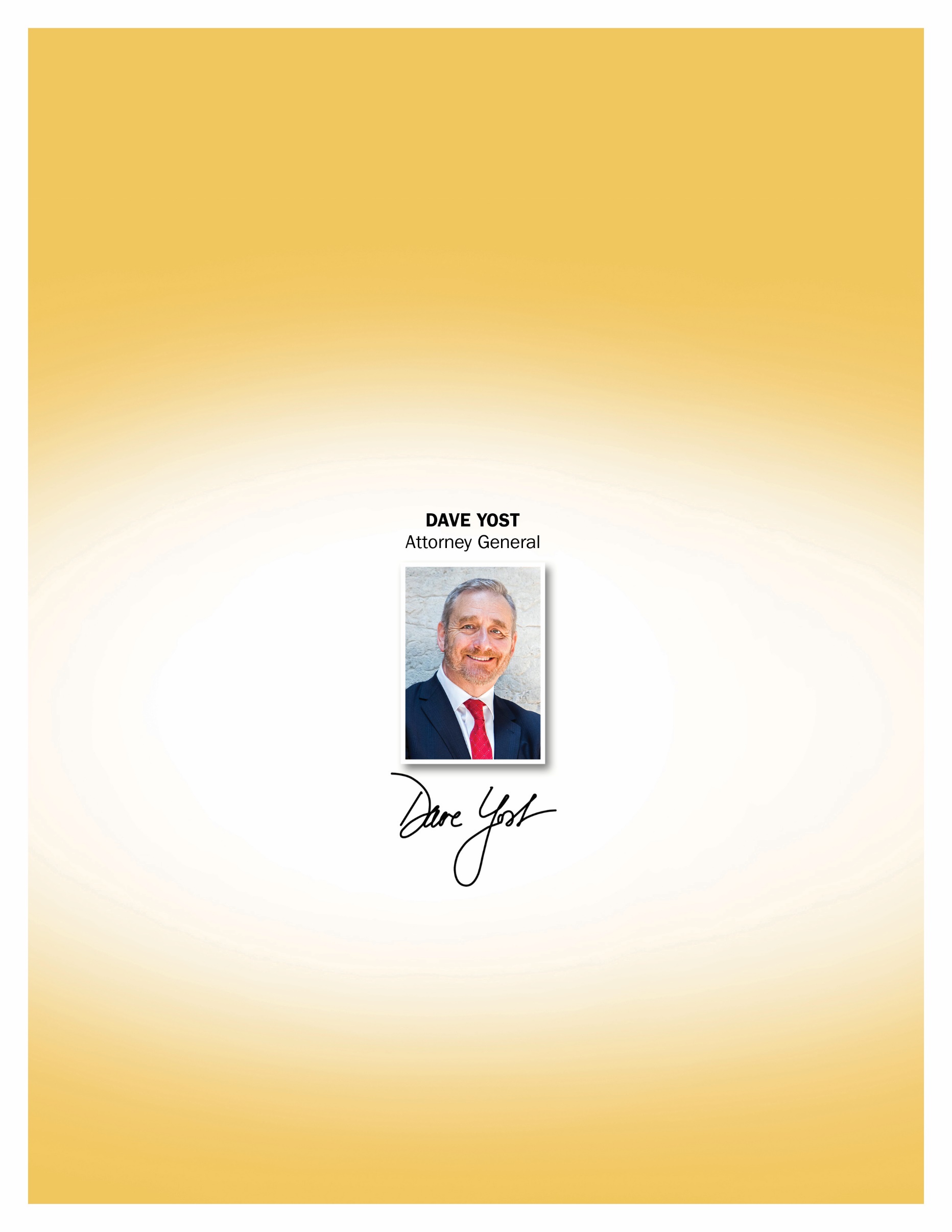 Type of RequestORC SectionRequester May:Actual personal residential address of a “designated public service worker,” which includes:Peace officers, parole officers, probation officers, bailiffs, prosecuting attorneys, assistant prosecuting attorneys, correctional employees, county or multicounty corrections officers, community-based correctional facility employees, youth services employees, firefighters, EMTs, medical directors or members of a cooperating physician advisory board of an emergency medical service organization, state board of pharmacy employees, BCI agents, judges, magistrates, or federal law enforcement officers149.43(B)(9)(a)Inspect or copy
the record(s)Employer name and address, if the employer is a public office, of a spouse, former spouse, or child of a “designated public service worker,” which includes:Peace officers, parole officers, probation officers, bailiffs, prosecuting attorneys, assistant prosecuting attorneys, correctional employees, county or multicounty corrections officers, community-based correctional facility employees, youth services employees, firefighters, EMTs, medical directors or members of a cooperating physician advisory board of an emergency medical service organization, state board of pharmacy employees, BCI agents, judges, magistrates, or federal law enforcement officers149.43(B)(9)(a)Inspect or copy
the record(s)Customer information maintained by a municipally owned or operated public utility, other than:Social security numbersPrivate financial information such as credit reports, payment methods, credit card numbers, and bank account information149.43(B)(9)(b)(i)Inspect or copy
the record(s)Information about minors involved in a school vehicle accident, other than personal information as defined in R.C. 149.45.149.43(B)(9)(b)(ii)Inspect or copy the record(s)Coroner Records, including:Preliminary autopsy and investigative notesSuicide notesPhotographs of the decedent made by the coroner or those directed or supervised by the coroner313.10(D)Inspect the record(s) only, but may not copy them or take notesWorkers’ Compensation Initial Filings, including:Addresses and telephone numbers of claimants, regardless of whether their claims are active or closed, and the dependents of those claimants4123.88(D)(1)Inspect or copy
the record(s)Actual confidential personal residential address of a:Public children service agency employeePrivate child placing agency employeeJuvenile court employeeLaw enforcement agency employeeNote: The journalist must adequately identify the person whose address is being sought and must make the request to the agency by which the individual is employed or to the agency that has custody of the records2151.142(D)Inspect or copy
the record(s)Type of Record(s)§DescriptionMedical records(a)Medical records are defined as any document or combination of documents that:1)	pertain to a patient’s medical history, diagnosis, prognosis, or medical condition;	and2)	were generated and maintained in the process of medical treatment.Records meeting this definition need not be disclosed.  Birth, death, and hospital admission or discharge records are not considered medical records for purposes of Ohio’s public records law.  Reports generated for reasons other than medical diagnosis or treatment, such as for employment or litigation purposes, are not “medical records” exempt from disclosure under the Public Records Act.  However, other statutes or federal constitutional rights may prohibit disclosure, in which case the records or information are not public records under the “catch-all exemption,” R.C. 149.43(A)(1)(v).Probation/parole/post-release control(b)Records pertaining to probation and parole proceedings or proceedings related to the imposition of community control sanctions, post-release control sanctions, or to proceedings related to determinations under R.C. 2967.271 regarding the release of continued incarceration of an offender to whom that section applies.  Examples of records covered by this exemption include:Pre-sentence investigation reports;Records relied on to compile a pre-sentence investigation report;Documents reviewed by the Parole Board in preparation for a parole hearing; andRecords of parole proceedings.Juvenile abortion proceedings(c)All records associated with the statutory process through which unmarried and unemancipated minors may obtain judicial approval for abortion procedures in lieu of parental consent.  This exemption includes records from both trial- and appellate-level proceedings.Adoption proceedings(d),(e),and(f)These three exemptions all relate to the confidentiality of adoption proceedings.Documents removed from the definition of “public record” include:Records pertaining to adoption proceedings;Contents of an adoption file maintained by the Department of Health;A putative father registry; andAn original birth record after a new birth record has been issued.In limited circumstances, release of adoption records and proceedings may be appropriate.  For example:The Department of Job and Family Services may release a putative father’s registration forms to the mother of the minor or to the agency or attorney who is attempting to arrange the minor’s adoption.Forms pertaining to the social and medical histories of the biological parents may be inspected by an adopted person who has reached majority or to the adoptive parents of a minor.An adopted person at least eighteen years old may be entitled to the release of identifying information or access to their adoption file.Trial preparation(g)“Trial preparation record” is defined as “any record that contains information that is specifically compiled in reasonable anticipation of, or in defense of, a civil or criminal action or proceeding, including the independent thought processes and personal trial preparation of an attorney.”Documents that a public office obtains through discovery during litigation are considered trial preparation records.  In addition, material compiled for a public attorney’s personal trial preparation constitutes a trial preparation record.  The trial preparation exemption does not apply to settlement agreements or settlement proposals, or when there is insufficient evidence that litigation is reasonably anticipated at the time the records were prepared.Confidential law enforcement investigatory records(h)See Chapter Six: A. “CLEIRs: Confidential Law Enforcement Investigatory Records Exemption”CLEIRs are defined as records that (1) pertain to a law enforcement matter, and (2) have a high probability of disclosing any of the following:The identity of an uncharged suspect;The identity of an information source or witness to whom confidentiality has been reasonably promised, that would tend to reveal the identity of the source or witness;Specific confidential investigatory techniques or procedures or specific investigatory work product; orInformation that would endanger the life or physical safety of law enforcement personnel, a crime victim, a witness, or a confidential information source.Mediation(i)Records containing confidential “mediation communications” (R.C. 2710.03) or records of the Ohio Civil Rights Commission made confidential under R.C. 4112.05.DNA(j)DNA records stored in the state DNA database, pursuant to R.C. 109.573.Inmate records(k)Inmate records released by the Department of Rehabilitation and Correction (DRC) to the Department of Youth Services (DYS) or a court of record, pursuant to R.C. 5120.21(E).Department of Youth Services(l)Records of the Department of Youth Services (DYS) regarding children in its custody that are released to the Department of Rehabilitation and Correction (DRC) for the limited purpose of carrying out the duties of DRC.Intellectual property records(m)While this exemption seems broad, it has a specific definition for the purposes of the Public Records Act, and is limited to those records that are produced or collected: (1) by or for state university faculty or staff; (2) in relation to studies or research on an education, commercial, scientific, artistic, technical, or scholarly issue; and (3) which have not been publicly released, published, or patented.Donor profile records(n)Similar to the intellectual property exemption, the “donor profile records” exemption is given a specific, limited definition for the purposes of the Public Records Act.  First, it only applies to records about donors or potential donors to public colleges and universities.  Second, the names and reported addresses of all donors and the date, amount, and condition of their donation(s) are all public information.  The exemption applies only to all other records about a donor or potential donor.Ohio Department of Job and Family Services(o)Records maintained by the Ohio Department of Job and Family Services on statutory employer reports of new hires.Designated Public Service Workers(p)Peace officer, parole officer, probation officer, bailiff, prosecuting attorney, assistant prosecuting attorney, correctional employee, county or multicounty corrections officer, community-based correctional facility employee, youth services employee, firefighter, EMT, investigatory of the Bureau of Criminal Identification and Investigation, EMS medical director or member of a cooperating physician advisory board, board of pharmacy employee, judge, magistrate, or federal law enforcement officer residential and familial information.  See Chapter Six: C. “Residential and Familial Information of Covered Professions that are not Public Records.”Hospital trade secrets(q)Trade secrets of certain county and municipal hospitals.  “Trade secrets” are defined at R.C. 1333.61(D), the definitional section of Ohio’s Uniform Trade Secrets Act.Recreational activities of minors(r)Information pertaining to the recreational activities of a person under the age of eighteen.  This includes any information that would reveal the person’s:Address or telephone number, or that of the person’s guardian, custodian, or emergency contact person;Social security number, birth date, or photographic image;Medical records, history, or information; orInformation sought or required for the purpose of allowing that person to participate in any recreational activity conducted or sponsored by a public office or obtain admission privileges to any recreational facility owned or operated by a public office.Child fatality review board(s)Listed records of a child fatality review board (except for the annual reports the boards are required by statute to submit to the Ohio Department of Health).  The listed records are also prohibited from unauthorized release by R.C. 307.629.Death of minor(t)Records and information provided to the executive director of a public children services agency or prosecutor regarding the death of a minor from possible abuse, neglect, or other criminal conduct.  Some of these records are prohibited from release to the public.  Others may become public depending on the circumstances.Nursing home administrator licensing(u)Nursing home administrator licensing test materials, examinations, or evaluation tools.Catch-all exemption(v)Records the release of which is prohibited by state or federal law; this is often called the “catch-all” exemption.  Although state and federal statutes can create both mandatory and discretionary exemptions by themselves, this provision also incorporates any statutes or administrative codes that prohibit the release of specific records.Under this provision, a state or federal agency rule designating particular records as confidential that is properly promulgated by the agency will constitute a valid exemption because such rules have the effect of law.But, if the rule was promulgated outside the authority statutorily granted to the agency, the rule is not valid and will not constitute an exemption to disclosure.Ohio Venture Capital Authority(w)Proprietary information of or relating to any person that is submitted to or compiled by the Ohio Venture Capital Authority.Ohio Housing Finance Agency(x)Financial statements and data any person submits for any purpose to the Ohio Housing Finance Agency or the Controlling Board in connection with applying for, receiving, or accounting for financial assistance from the agency, and information that identifies any individual who benefits directly or indirectly from financial assistance from the agency.Foster care / child care centers(y)Records and information relating to foster care givers and children housed in foster care, as well as children enrolled in licensed, certified, or registered child care centers.  This exemption applies only to records held by county agencies or the Ohio Department of Job and Family Services.  (See also Section F.2.c. “County Children Services Agency Records”).Military discharges(z)Military discharges recorded with a county recorder.Public utility usage information(aa)Usage information including names and addresses of specific residential and commercial customers of a municipally owned or operated public utility.JobsOhio(bb)Records described in R.C. 187.04(C) (relating to JobsOhio) that are not designated to be made available to the public as provided in that division.Lethal injection(cc)Information and records concerning drugs used for lethal injections that are made confidential, privileged, and not subject to disclosure under R.C. 2949.221(B) and (C).Personal information(dd)“Personal information,” including an individual’s social security number; state or federal tax identification number; driver’s license number or state identification number; checking account number, savings account number, credit card number, or debit card number; and demand deposit number, money market account number, mutual fund account number, or any other financial or medical account number.Secretary of State’s Address Confidentiality Program(ee)The confidential name, address, and other personally identifiable information of a program participant in the Secretary of State’s Address Confidentiality Program established under R.C. 111.41 to R.C. 111.47, including records or portions of records pertaining to that program that identify the number of program participants that reside within a precinct, ward, township, municipal corporation, county, or any other geographic area smaller than the state.Military orders(ff)Orders for active military service of an individual serving or with previous service in the armed forces of the United States, including a reserve component, or the Ohio organized militia, except that, such order becomes a public record on the day that is fifteen years after the published date or effective date of the call to order.Minors involved in school vehicle accidents(gg)“The name, address, contact information, or other personal information of an individual who is less than eighteen years of age that is included in any record related to a traffic accident involving a school vehicle in which the individual was an occupant at the time of the accident.”Claims for payment for health care(hh)“Protected health information,” as defined in 45 C.F.R. 160.103, the HIPAA Privacy Rule, that is in a claim for payment for a health care product, service, or procedure, as well as any other health claims data in another document that reveals the identity of an individual who is the subject of the data or could be used to reveal that individual’s identity.Depictions of victims of sexually oriented offenses(ii)Depictions by photograph, film, videotape, or printed or digital image of either “a victim of an offense the release of which would be, to a reasonable person of ordinary sensibilities, an offensive and objectionable intrusion into the victim’s expectation of bodily privacy and integrity” or “captures or depicts the victim of a sexually oriented offense, as defined in section 2950.01 of the Revised Code, at the actual occurrence of that offense.”Restricted portions of dashboard camera and body camera(ii)Portions of a body-worn camera or dashboard camera recording that shows, communicates, or discloses any of the following:The image or identity of a child or information that could lead to the identification of a child who is the primary subject of the recording;The death of a person or deceased person’s body, unless the death was caused by a peace officer or under certain other circumstances;The death of a peace officer or first responder that occurs when the decedent was performing official duties;Grievous bodily harm unless the injury was effected by a peace officer;An act of severe violence against a person that results in serious physical harm unless the injury was effected by a peace officer;Grievous bodily harm to, or an act of severe violence resulting in serious physical harm, against a peace officer or first responder while the injured person was performing official duties;A person’s nude body;Protected health information, the identity of a person in a health care facility who is not the subject of a law enforcement encounter, or any other information in a health care facility that could identify a person who is not the subject of a law enforcement encounter;Information that could identify the alleged victim of a sex offense, menacing by stalking, or domestic violence;Information that does not qualify as a confidential law enforcement investigatory record that could identify a confidential source if disclosure of the source or the information provided could reasonably be expected to threaten or endanger a person’s safety or property;A person’s personal information who is not arrested, charged, or issued a written warning;Proprietary police contingency plans or tactics that are intended to prevent crime and maintain public order and safety;Personal conversations unrelated to work;Conversations between peace officers and members of the public that do not concern law enforcement activities;The interior of a residence unless it is the location of an adversarial encounter with, or use of force by, a peace officer; orThe interior of a private business not open to the public unless it is the location of an adversarial encounter with, or use of force by, a peace officer.(continued on next page)Restricted portions of dashboard camera and body camera(ii)(continued from previous page)Restricted portions of camera recordings depicting death, grievous bodily harm, acts of severe violence resulting in serious physical harm, and nudity may be released with the consent of the decedent’s executor or administrator or the person/person’s guardian if the recording will not be used in connection with any probably or pending criminal proceeding or the recording has been used in connection with a criminal proceeding that was dismissed or for which a judgment has been entered pursuant to Rule 32 of the Rules of Criminal Procedure, and will not be used again in connection with any probably or pending criminal proceedings.If a person has been denied access to a restricted portion of a body-worn camera or dashboard camera recording, that person may file a mandamus action or a complaint with the clerk of the Court of Claims, seeking an order to release the recording.  The court shall order the release of the recording if it determines that the public interest in the recording substantially outweighs privacy and other interests asserted to deny release.